ВОСЕМНАДЦАТОЕ ЗАСЕДАНИЕ СОБРАНИЯ ДЕПУТАТОВБАТЫРЕВСКОГО РАЙОНА СЕДЬМОГО СОЗЫВАСтатья 1Внести в решение Собрания депутатов Батыревского района от 16 декабря 2021 года № 13/5 "О бюджете Батыревского района на 2022 год и на плановый период 2023 и 2024 годов" (информационный бюллетень «Вестник Батыревского района», 2021, № 327 (149)) следующие изменения: в статье 1:в части 1:в абзаце втором слова «841 941 719,43 рубля» заменить словами «885 640 414,98 рублей», слова «683 921 729,43 рубля» заменить словами «727 620 424,98 рублей», слова «681 299 575,57 рублей» заменить словами «713 102 256,43 рубля»; в   абзаце    третьем    слова «881 236 536,24 рубля» заменить словами «926 175 244,50 рубля»;в абзаце четвертом слова «39 294 816,81 рубль» заменить словами «40 534 829,52 рубля»;в части 2:в абзаце втором слова «799 714 260,72 рубля» заменить словами «800 130 178,90 рублей», слова «662 634 108,12 рублей» заменить словами «663 050 026,30 рублей», слова «647 491 347,12 рублей» заменить словами «647 930 643,60 рублей»; в   абзаце    третьем    слова «801 941 131,72 рубля» заменить словами «802 380 428,20 рублей»;в абзаце четвертом слова «2 226 871 рубль» заменить словами «2 250 249,30 рублей»;в части 3:в абзаце втором слова «760 554 423,39 рублей» заменить словами «759 249 423,39 рублей», слова «601 298 545,39 рублей» заменить словами «599 993 545,39 рублей», слова «586 182 546,02 рубля» заменить словами «584 877 546,02 рубля»; в   абзаце    третьем слова «762 632 699,39 рублей» заменить словами «761 327 699,39 рублей»;2) в статье 3 слова «приложениям 2, 21» заменить словами «приложениям 2-22»,слова «приложениям 3, 31» заменить словами «приложениям 3-32»,3) в статье 4:в части 1: в пункте «а» слова «приложениям 4, 41» заменить словами «приложениям 4-42»,в пункте «б» слова «приложениям 5,51» заменить словами «приложениям 5-52»,в пункте «в» слова «приложениям 6, 61» заменить словами «приложениям 6-62»,в пункте «г» слова «приложениям 7,71» заменить словами «приложениям 7-72»,в пункте «д» слова «приложениям 8, 81» заменить словами «приложениям 8-82»,в пункте «е» слова «приложениям 9,91» заменить словами «приложениям 9-92»;часть вторую дополнить абзацем третьим следующего содержания:«на 2023 и 2024 годы согласно приложению 10.1 к настоящему Решению»,в части 3 слова «12 473 980 рублей» заменить словами «12 336 480 рублей», слова «12 438 580 рублей» заменить словами «12 336 480 рублей», слова «12 142 680 рублей» заменить словами «12 036 480 рублей»;в части 4:в абзаце первом слова «56 128 136,61 рубль» заменить словами «56 153 083,61 рубль», в абзаце втором слова «56 128 136,61 рубль» заменить словами «56 405 083,61 рубль»,4) в статье 7:в части 1:абзацы второй-четвертый изложить в следующей редакции:«на 2022 год в сумме 127 493 332,93 рубля, в том числе дотации – 55 822 100 рублей, субсидии – 59 564 521,45 рублей, субвенции – 3 195 100 рублей, иные межбюджетные трансферты, имеющие целевое назначение, – 8 911 611,48 рублей, на 2023 год в сумме 71 105 523,13 рублей, в том числе дотации – 44 185 000 рублей, субсидии – 23 046 609,99 рублей, субвенции – 3 292 500 рублей, иные межбюджетные трансферты, имеющие целевое назначение, – 581 413,14 рублей,на 2024 год в сумме 68 434 823,37 рублей, в том числе дотации – 41 689 600 рублей, субсидии – 23 473 823,37 рублей, субвенции – 3 271 400 рублей.»;в части 2:в абзаце втором слова «(таблицы 1–2)» заменить словами «(таблица 1)», в абзаце третьем слова «(таблицы 1-7)» заменить словами «(таблицы 1-4,6-10)», в абзаце восьмом слова «(таблицы 1-6)» заменить словами «(таблицы 1-4,6)»,  5) дополнить приложением 22 следующего содержания:                                                                                            «Приложение 22                                                                   к Решению Собрания депутатов Батыревского района «О бюджете Батыревского района на 2022 год и на плановый период 2023 и 2024 годов»ИЗМЕНЕНИЕ ПРОГНОЗИРУЕМЫХ ОБЪЕМОВпоступлений доходов в бюджет Батыревского района на 2022 год, предусмотренных приложениями 2, 21   к Решению Собрания депутатов Батыревского района  «О бюджете Батыревского района на 2022 год и на плановый период 2023 и 2024 годов»6) дополнить приложением 32 следующего содержания:                                                                                             «Приложение 32                                                                   к Решению Собрания депутатов Батыревского района «О бюджете Батыревского района на 2022 год и на плановый период 2023 и 2024 годов»ИЗМЕНЕНИЕ ПРОГНОЗИРУЕМЫХ ОБЪЕМОВпоступлений доходов в бюджет Батыревского района на 2023 и 2024 годы, предусмотренных приложениями 3, 31  к Решению Собрания депутатов Батыревского района «О бюджете Батыревского района на 2022 год и на плановый период 2023 и 2024 годов»7) дополнить приложением 42 следующего содержания:                                                                                             «Приложение 42                                                                   к Решению Собрания депутатов Батыревского района «О бюджете Батыревского районана 2022 год и на плановыйпериод 2023 и 2024 годов»8) дополнить приложением 52 следующего содержания:                                                                                             «Приложение 52                                                                   к Решению Собрания депутатов Батыревского района «О бюджете Батыревского районана 2022 год и на плановыйпериод 2023 и 2024 годов»ИЗМЕНЕНИЕ
распределения бюджетных ассигнований по разделам, подразделам, целевым статьям (муниципальным программам Батыревского района и непрограммным направлениям деятельности), группам (группам и подгруппам) видов расходов классификации расходов бюджета Батыревского района на 2023 и 2024 годы,  предусмотренного приложениями 5, 51   к Решению Собрания депутатов Батыревского района «О бюджете Батыревского района на 2022 год и на плановый период 2023 и 2024 годов»9) дополнить приложением 62 следующего содержания:"Приложение 62
к Решению Собрания депутатов Батыревского района
"О бюджете Батыревского района
на 2022 год и на плановый период 2023 и 2024 годов"10) дополнить приложением 72 следующего содержания:"Приложение 72
к Решению Собрания депутатов Батыревского района
"О бюджете Батыревского района
на 2022 год и на плановый период 2023 и 2024 годов"11) дополнить приложением 72 следующего содержания:"Приложение 72
к Решению Собрания депутатов Батыревского района
"О бюджете Батыревского района
на 2022 год и на плановый период 2023 и 2024 годов"ИЗМЕНЕНИЕведомственной структуры расходов бюджета Батыревского района на 2022 год, предусмотренной приложениями 7, 71  к решению Собрания депутатов Батыревского района "О бюджете   Батыревского района на 2022 год  и на плановый период 2023 и 2024 годов"    12) дополнить приложением 82 следующего содержания:                                                                                             «Приложение 82                                                                   к Решению Собрания депутатов Батыревского района «О бюджете Батыревского районана 2022 год и на плановыйпериод 2023 и 2024 годов»ИЗМЕНЕНИЕ
ведомственной структуры расходов бюджета Батыревского района на 2023 и 2024 годы,  предусмотренного приложениями 8, 81   к Решению Собрания депутатов Батыревского района «О бюджете Батыревского района на 2022 год и на плановый период 2023 и 2024 годов»           13) приложение 10 «Районная адресная инвестиционная программа на 2022 год» изложить в следующей редакции:        «Приложение 10к решению Собрания депутатов Батыревского района "О бюджете Батыревского района на 2022 годи на плановый период 2023 и 2024 годов»(в редакции решения Собрания депутатовБатыревского района "О внесении измененийв решение Собрания депутатов Батыревского района "О бюджете Батыревского района на 2022 годи на плановый период 2023 и 2024 годов»)Районная адресная инвестиционная программа на 2022 год              14) дополнить приложением 10.1 следующего содержания:    «Приложение 10.1к решению Собрания депутатов Батыревского района "О бюджете Батыревского района на 2022 годи на плановый период 2023 и 2024 годов»(в редакции решения Собрания депутатовБатыревского района "О внесении измененийв решение Собрания депутатов Батыревского района "О бюджете Батыревского района на 2022 годи на плановый период 2023 и 2024 годов»)Районная адресная инвестиционная программа на 2023 и 2024 годы            15)  в приложении 12:              внести в таблицу 1 «Распределение субсидий бюджетам сельских поселений на капитальный ремонт и ремонт автомобильных дорог общего пользования местного значения в границах населенных пунктов поселения на 2022 год» следующие изменения:      дополнить таблицами 8-10 следующего содержания:                                                 «Таблица 8РАСПРЕДЕЛЕНИЕсубсидий бюджетам сельских поселений на реализацию мероприятий по благоустройству дворовых территорий и тротуаров на 2022 год       Таблица 9РА С П Р Е Д Е Л Е Н И Есубсидий бюджетам сельских поселений на разработку проектной документации, проведение государственной экспертизы проектной документации инженерных изысканий по капитальному ремонту гидротехнических сооружений, находящихся в муниципальной собственности, на 2022 год        Таблица 10РА С П Р Е Д Е Л Е Н И Есубсидий бюджетам сельских поселений в целях обеспечения надлежащего осуществления полномочий по решению вопросов местного значения, на 2022 год              16)  в приложении 13:              внести в таблицу 2 «Распределение субвенций бюджетам сельских поселений для осуществления государственных полномочий Чувашской Республики по организации на территории поселений мероприятий при осуществлении деятельности по обращению с животными без владельцев на 2022 год» следующие изменения:              внести в таблицу 3 «Распределение субвенций бюджетам сельских поселений, органы местного самоуправления которых осуществляют полномочия по первичному воинскому учету граждан, на 2022 год» следующие изменения:             17)  в приложении 17:              внести в таблицу 2 «Распределение субвенций бюджетам сельских поселений для осуществления государственных полномочий Чувашской Республики по организации на территории поселений мероприятий при осуществлении деятельности по обращению с животными без владельцев на 2023 и 2024 годы» следующие изменения:   19) приложение 23 «Источники внутреннего финансирования дефицита бюджета Батыревского района на 2022 год» изложить в следующей редакции:                                                                                                                      «Приложение № 23                                                                                                 к решению Собрания депутатов                                                                                           Батыревского района «О бюджете                                                                                              Батыревского  района на 2022 годи на плановый период 2023 и 2024 годов»(в редакции решения Собрания депутатовБатыревского района "О внесении измененийв решение Собрания депутатов Батыревского района "О бюджете Батыревского района на 2022 годи на плановый период 2023 и 2024 годов»)Источники внутреннего финансирования дефицита бюджета Батыревского района на 2022 год( в рублях)   20) приложение 24 «Источники внутреннего финансирования дефицита бюджета Батыревского района на 2023 и 2024 годы» изложить в следующей редакции:                                                                                                                      «Приложение № 24                                                                                                 к решению Собрания депутатов                                                                                           Батыревского района «О бюджете                                                                                              Батыревского  района на 2022 годи на плановый период 2023 и 2024 годов»(в редакции решения Собрания депутатовБатыревского района "О внесении измененийв решение Собрания депутатов Батыревского района "О бюджете Батыревского района на 2022 годи на плановый период 2023 и 2024 годов»)ИСТОЧНИКИ внутреннего финансирования дефицита бюджета Батыревского района на 2023 и 2024 годы(рублей)    Статья 2          Настоящее Решение вступает в силу со дня его официального опубликования и распространяется на правоотношения, возникшие с 1 января 2022 года.Глава Батыревского района   Чувашской Республики                                                                          Н.А.Тинюков ЧĂВАШ  РЕСПУБЛИКИ ПАТĂРЬЕЛ  РАЙОНĔ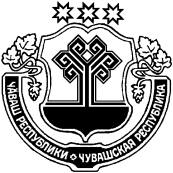 ЧУВАШСКАЯ  РЕСПУБЛИКА БАТЫРЕВСКИЙ  РАЙОН ПАТĂРЬЕЛ  РАЙОНĔНДЕПУТАТСЕН  ПУХĂВĚЙЫШĂНУ2022 çулхи ака уйăхěн 28-мĕшĕ №18/5Патăрьел ялěСОБРАНИЕ ДЕПУТАТОВБАТЫРЕВСКОГО РАЙОНАРЕШЕНИЕот 28 апреля 2022 г. № 18/5                  село БатыревоО внесении изменений в Решение Собрания депутатов Батыревского района  «О бюджете Батыревского района на 2022 год и на плановый период 2023 и 2024 годов»Код бюджетной 
классификацииНаименование доходовСумма (увеличение, уменьшение (-)(в рублях)1232 00 00000 00 0000 000БЕЗВОЗМЕЗДНЫЕ ПОСТУПЛЕНИЯ43 698 695,552 02 00000 00 0000 000БЕЗВОЗМЕЗДНЫЕ ПОСТУПЛЕНИЯ ОТ ДРУГИХ БЮДЖЕТОВ БЮДЖЕТНОЙ СИСТЕМЫ РОССИЙСКОЙ ФЕДЕРАЦИИ31 788 993,502 02 20000 00 0000 150Субсидии бюджетам бюджетной системы Российской Федерации (межбюджетные субсидии)25 924 740,862 02 30000 00 0000 150Субвенции бюджетам бюджетной системы Российской Федерации5 877 940,002 02 90000 00 0000 150Прочие безвозмездные поступления от других бюджетов бюджетной системы-13 687 ,362 19 00000 00 0000 150Возврат остатков субсидий, субвенций и иных межбюджетных трансфертов, имеющих целевое назначение, прошлых лет 11 909 702,05ИТОГО ДОХОДОВ43 698 695,55Код бюджетной 
классификацииНаименование доходовСумма (увеличение, уменьшение (-)(в рублях)Сумма (увеличение, уменьшение (-)(в рублях)Сумма (увеличение, уменьшение (-)(в рублях)Сумма (увеличение, уменьшение (-)(в рублях)Код бюджетной 
классификацииНаименование доходов2023 год2024 год2024 год12342 00 00000 00 0000 000БЕЗВОЗМЕЗДНЫЕ ПОСТУПЛЕНИЯ, всего415 918,18-1 305 000,002 02 00000 00 0000 000Безвозмездные поступления от других бюджетов бюджетной системы Российской Федерации, всего415 918,18-1 305 000,00в том числе:2 02 20000 00 0000 150Субсидии бюджетам бюджетной системы Российской Федерации 508 796,48-1 231 400,002 02 30000 00 0000 150Субвенции бюджетам субъектов Российской Федерации -69 500,00-73 600,002 02 90000 00 0000 150Прочие безвозмездные поступления от других бюджетов бюджетной системы-23 378,300,00ИТОГО ДОХОДОВ415 918,18-1 305 000,00ИЗМЕНЕНИЕ распределения бюджетных ассигнований по разделам, подразделам, целевым статьям (муниципальным программам Батыревского района и непрограммным направлениям деятельности), группам (группам и подгруппам) видов расходов классификации расходов бюджета Батыревского района на 2022 год, предусмотренного приложениями 4, 41   к Решению Собрания депутатов Батыревского района «О бюджете Батыревского района на 2022 год и на  плановый период 2023 и 2024 годов»ИЗМЕНЕНИЕ распределения бюджетных ассигнований по разделам, подразделам, целевым статьям (муниципальным программам Батыревского района и непрограммным направлениям деятельности), группам (группам и подгруппам) видов расходов классификации расходов бюджета Батыревского района на 2022 год, предусмотренного приложениями 4, 41   к Решению Собрания депутатов Батыревского района «О бюджете Батыревского района на 2022 год и на  плановый период 2023 и 2024 годов»ИЗМЕНЕНИЕ распределения бюджетных ассигнований по разделам, подразделам, целевым статьям (муниципальным программам Батыревского района и непрограммным направлениям деятельности), группам (группам и подгруппам) видов расходов классификации расходов бюджета Батыревского района на 2022 год, предусмотренного приложениями 4, 41   к Решению Собрания депутатов Батыревского района «О бюджете Батыревского района на 2022 год и на  плановый период 2023 и 2024 годов»ИЗМЕНЕНИЕ распределения бюджетных ассигнований по разделам, подразделам, целевым статьям (муниципальным программам Батыревского района и непрограммным направлениям деятельности), группам (группам и подгруппам) видов расходов классификации расходов бюджета Батыревского района на 2022 год, предусмотренного приложениями 4, 41   к Решению Собрания депутатов Батыревского района «О бюджете Батыревского района на 2022 год и на  плановый период 2023 и 2024 годов»ИЗМЕНЕНИЕ распределения бюджетных ассигнований по разделам, подразделам, целевым статьям (муниципальным программам Батыревского района и непрограммным направлениям деятельности), группам (группам и подгруппам) видов расходов классификации расходов бюджета Батыревского района на 2022 год, предусмотренного приложениями 4, 41   к Решению Собрания депутатов Батыревского района «О бюджете Батыревского района на 2022 год и на  плановый период 2023 и 2024 годов»ИЗМЕНЕНИЕ распределения бюджетных ассигнований по разделам, подразделам, целевым статьям (муниципальным программам Батыревского района и непрограммным направлениям деятельности), группам (группам и подгруппам) видов расходов классификации расходов бюджета Батыревского района на 2022 год, предусмотренного приложениями 4, 41   к Решению Собрания депутатов Батыревского района «О бюджете Батыревского района на 2022 год и на  плановый период 2023 и 2024 годов»ИЗМЕНЕНИЕ распределения бюджетных ассигнований по разделам, подразделам, целевым статьям (муниципальным программам Батыревского района и непрограммным направлениям деятельности), группам (группам и подгруппам) видов расходов классификации расходов бюджета Батыревского района на 2022 год, предусмотренного приложениями 4, 41   к Решению Собрания депутатов Батыревского района «О бюджете Батыревского района на 2022 год и на  плановый период 2023 и 2024 годов»ИЗМЕНЕНИЕ распределения бюджетных ассигнований по разделам, подразделам, целевым статьям (муниципальным программам Батыревского района и непрограммным направлениям деятельности), группам (группам и подгруппам) видов расходов классификации расходов бюджета Батыревского района на 2022 год, предусмотренного приложениями 4, 41   к Решению Собрания депутатов Батыревского района «О бюджете Батыревского района на 2022 год и на  плановый период 2023 и 2024 годов»рублейрублейрублейрублейрублейрублейрублейрублейНаименованиеРазделПодразделЦелевая статья (муниципальные программы и непрограммные направления деятельности)Группа (группа и подгруппа) вида расходаСумма (увеличение, уменьшение (-)(в рублях)123456ВСЕГО44 938 708,26ОБЩЕГОСУДАРСТВЕННЫЕ ВОПРОСЫ01-348 012,00Функционирование Правительства Российской Федерации, высших исполнительных органов государственной власти субъектов Российской Федерации, местных администраций010470 200,00Муниципальная программа "Социальная поддержка граждан"0104Ц30000000070 200,00Обеспечение реализации государственной программы Чувашской Республики "Социальная поддержка граждан"0104Ц3Э000000070 200,00Основное мероприятие "Общепрограммные расходы"0104Ц3Э010000070 200,00Организация и осуществление деятельности по опеке и попечительству0104Ц3Э011199070 200,00Закупка товаров, работ и услуг для обеспечения государственных (муниципальных) нужд0104Ц3Э011199020070 200,00Иные закупки товаров, работ и услуг для обеспечения государственных (муниципальных) нужд0104Ц3Э011199024070 200,00Резервные фонды0111-655 922,00Муниципальная программа "Управление общественными финансами и муниципальным долгом"0111Ч400000000-655 922,00Подпрограмма "Совершенствование бюджетной политики и обеспечение сбалансированности бюджета" муниципальной программы "Управление общественными финансами и муниципальным долгом"0111Ч410000000-655 922,00Основное мероприятие "Развитие бюджетного планирования, формирование республиканского бюджета Чувашской Республики на очередной финансовый год и плановый период"0111Ч410100000-655 922,00Резервный фонд администрации муниципального образования Чувашской Республики0111Ч410173430-655 922,00Иные бюджетные ассигнования0111Ч410173430800-655 922,00Резервные средства0111Ч410173430870-655 922,00Другие общегосударственные вопросы0113237 710,00Муниципальная программа "Развитие культуры и туризма"0113Ц40000000087 710,00Подпрограмма "Развитие культуры в Чувашской Республике" муниципальной программы "Развитие культуры и туризма"0113Ц41000000087 710,00Основное мероприятие "Развитие архивного дела"0113Ц41040000087 710,00Обеспечение деятельности муниципальных архивных учреждений0113Ц41044075087 710,00Предоставление субсидий бюджетным, автономным учреждениям и иным некоммерческим организациям0113Ц41044075060087 710,00Субсидии бюджетным учреждениям0113Ц41044075061087 710,00Муниципальная программа "Развитие потенциала муниципального управления"0113Ч500000000150 000,00Обеспечение реализации государственной программы Чувашской Республики "Развитие потенциала государственного управления"0113Ч5Э0000000150 000,00Основное мероприятие "Общепрограммные расходы"0113Ч5Э0100000150 000,00Выполнение других обязательств муниципального образования Чувашской Республики0113Ч5Э0173770150 000,00Закупка товаров, работ и услуг для обеспечения государственных (муниципальных) нужд0113Ч5Э0173770200150 000,00Иные закупки товаров, работ и услуг для обеспечения государственных (муниципальных) нужд0113Ч5Э0173770240150 000,00НАЦИОНАЛЬНАЯ ОБОРОНА0211 800,00Мобилизационная и вневойсковая подготовка020311 800,00Муниципальная программа "Управление общественными финансами и муниципальным долгом"0203Ч40000000011 800,00Подпрограмма "Совершенствование бюджетной политики и обеспечение сбалансированности бюджета" муниципальной программы "Управление общественными финансами и муниципальным долгом"0203Ч41000000011 800,00Основное мероприятие "Осуществление мер финансовой поддержки бюджетов муниципальных районов, муниципальных округов, городских округов и поселений, направленных на обеспечение их сбалансированности и повышение уровня бюджетной обеспеченности"0203Ч41040000011 800,00Осуществление первичного воинского учета на территориях, где отсутствуют военные комиссариаты, за счет субвенции, предоставляемой из федерального бюджета0203Ч41045118011 800,00Межбюджетные трансферты0203Ч41045118050011 800,00Субвенции0203Ч41045118053011 800,00НАЦИОНАЛЬНАЯ ЭКОНОМИКА0417 664 530,30Сельское хозяйство и рыболовство040514 200 170,00Муниципальная программа "Развитие сельского хозяйства и регулирование рынка сельскохозяйственной продукции, сырья и продовольствия"0405Ц90000000014 200 170,00Подпрограмма "Развитие ветеринарии" муниципальной программы "Развитие сельского хозяйства и регулирование рынка сельскохозяйственной продукции, сырья и продовольствия" годы0405Ц97000000032 600,00Основное мероприятие "Предупреждение и ликвидация болезней животных"0405Ц97010000032 600,00Осуществление государственных полномочий Чувашской Республики по организации мероприятий при осуществлении деятельности по обращению с животными без владельцев0405Ц97011275032 600,00Межбюджетные трансферты0405Ц97011275050032 600,00Субвенции0405Ц97011275053032 600,00Подпрограмма "Развитие отраслей агропромышленного комплекса" государственной программы Чувашской Республики "Развитие сельского хозяйства и регулирование рынка сельскохозяйственной продукции, сырья и продовольствия Чувашской Республики"0405Ц9И000000014 167 570,00 Основное мероприятие "Субсидии на стимулирование развития приоритетных подотраслей агропромышленного комплекса и развитие малых форм хозяйствования"0405Ц9И07000006 239 240,00Стимулирование развития приоритетных подотраслей агропромышленного комплекса и развитие малых форм хозяйствования по направлениям, не обеспечиваемым софинансированием из федерального бюджета0405Ц9И07650206 239 240,00Иные бюджетные ассигнования0405Ц9И07650208006 239 240,00Субсидии юридическим лицам (кроме некоммерческих организаций), индивидуальным предпринимателям, физическим лицам - производителям товаров, работ, услуг0405Ц9И07650208106 239 240,00  Основное мероприятие "Поддержка граждан, ведущих личное подсобное хозяйство и применяющих специальный налоговый режим "Налог на профессиональный доход"0405Ц9И17000007 928 330,00Субсидии на поддержку граждан, ведущих личное подсобное хозяйство и применяющих специальный налоговый режим "Налог на профессиональный доход"0405Ц9И172021П7 928 330,00Иные бюджетные ассигнования0405Ц9И172021П8007 928 330,00Субсидии юридическим лицам (кроме некоммерческих организаций), индивидуальным предпринимателям, физическим лицам - производителям товаров, работ, услуг0405Ц9И172021П8107 928 330,00Водное хозяйство04063 187 413,30Муниципальная программа "Развитие потенциала природно-сырьевых ресурсов и повышение экологической безопасности"0406Ч3000000003 187 413,30Подпрограмма "Развитие водохозяйственного комплекса Чувашской Республики" муниципальной программы "Развитие потенциала природно-сырьевых ресурсов и повышение экологической безопасности"0406Ч3400000003 187 413,30Основное мероприятие "Повышение эксплуатационной надежности гидротехнических сооружений, в том числе бесхозяйных"0406Ч3403000003 187 413,30Субсидии на разработку проектной документации, проведение государственной экспертизы проектной документации и результатов инженерных изысканий по капитальному ремонту гидротехнических сооружений, находящихся в муниципальной собственности0406Ч3403211203 187 413,30Межбюджетные трансферты0406Ч3403211205003 187 413,30Субсидии0406Ч3403211205203 187 413,30Дорожное хозяйство (дорожные фонды)0409276 947,00Муниципальная программа "Комплексное развитие сельских территорий Чувашской Республики"0409A6000000000,00Подпрограмма "Создание и развитие инфраструктуры на сельских территориях" муниципальной программы "Комплексное развитие сельских территорий Чувашской Республики"0409A6200000000,00Основное мероприятие "Комплексное обустройство населенных пунктов, расположенных в сельской местности, объектами социальной и инженерной инфраструктуры, а также строительство и реконструкция автомобильных дорог"0409A6201000000,00Реализация инициативных проектов0409A6201S65700,00Межбюджетные трансферты0409A6201S65705000,00Субсидии0409A6201S65705200,00Муниципальная программа "Развитие транспортной системы"0409Ч200000000276 947,00Подпрограмма "Безопасные и качественные автомобильные дороги" муниципальной программы "Развитие транспортной системы "0409Ч210000000276 947,00Основное мероприятие "Мероприятия, реализуемые с привлечением межбюджетных трансфертов бюджетам другого уровня"0409Ч210300000276 947,00Капитальный ремонт и ремонт автомобильных дорог общего пользования местного значения в границах населенных пунктов поселения0409Ч2103S4191276 947,00Межбюджетные трансферты0409Ч2103S4191500276 947,00Субсидии0409Ч2103S4191520276 947,00ЖИЛИЩНО-КОММУНАЛЬНОЕ ХОЗЯЙСТВО0511 909 702,05Благоустройство050333 366 924,76Муниципальная программа "Формирование современной городской среды на 2018 - 2024 годы"0503A50000000011 909 702,05Подпрограмма "Благоустройство дворовых и общественных территорий" муниципальной программы "Формирование современной городской среды на территории Чувашской Республики"0503A51000000011 909 702,05Основное мероприятие "Содействие благоустройству населенных пунктов Чувашской Республики"0503A51020000011 909 702,05Реализация мероприятий по благоустройству дворовых территорий и тротуаров0503A5102S271011 909 702,05Межбюджетные трансферты0503A5102S271050011 909 702,05Субсидии0503A5102S271052011 909 702,05Муниципальная программа "Комплексное развитие сельских территорий Чувашской Республики"0503A60000000021 457 222,71Подпрограмма "Создание и развитие инфраструктуры на сельских территориях" муниципальной программы "Комплексное развитие сельских территорий Чувашской Республики"0503A62000000021 457 222,71Основное мероприятие "Комплексное обустройство населенных пунктов, расположенных в сельской местности, объектами социальной и инженерной инфраструктуры, а также строительство и реконструкция автомобильных дорог"0503A62010000021 457 222,71Обустройство объектами инженерной инфраструктуры и благоустройство площадок, расположенных на сельских территориях, под компактную жилищную застройку0503A6201L576В21 457 222,71Капитальные вложения в объекты государственной (муниципальной) собственности0503A6201L576В40021 457 222,71Бюджетные инвестиции0503A6201L576В41021 457 222,71Другие вопросы в области жилищно-коммунального хозяйства0505-21 457 222,71Муниципальная программа "Комплексное развитие сельских территорий Чувашской Республики"0505A600000000-21 457 222,71Подпрограмма "Создание и развитие инфраструктуры на сельских территориях" муниципальной программы "Комплексное развитие сельских территорий Чувашской Республики"0505A620000000-21 457 222,71Основное мероприятие "Комплексное обустройство населенных пунктов, расположенных в сельской местности, объектами социальной и инженерной инфраструктуры, а также строительство и реконструкция автомобильных дорог"0505A620100000-21 457 222,71Обустройство объектами инженерной инфраструктуры и благоустройство площадок, расположенных на сельских территориях, под компактную жилищную застройку0505A6201S576В-21 457 222,71Межбюджетные трансферты0505A6201S576В500-21 457 222,71Субсидии0505A6201S576В520-21 457 222,71ОБРАЗОВАНИЕ079 652 535,91Общее образование07022 721 662,91Муниципальная программа "Развитие образования"0702Ц7000000002 721 662,91Подпрограмма "Поддержка развития образования" муниципальной программы "Развитие образования"0702Ц7100000002 721 662,91Основное мероприятие "Финансовое обеспечение получения дошкольного образования, начального общего, основного общего, среднего общего образования"0702Ц7102000003 492 500,00Осуществление государственных полномочий Чувашской Республики по обеспечению государственных гарантий реализации прав на получение общедоступного и бесплатного дошкольного, начального общего, основного общего, среднего общего образования в муниципальных общеобразовательных организациях, обеспечение дополнительного образования детей муниципальных общеобразовательных организациях0702Ц7102120103 492 500,00Предоставление субсидий бюджетным, автономным учреждениям и иным некоммерческим организациям0702Ц7102120106003 492 500,00Субсидии бюджетным учреждениям0702Ц7102120106102 951 421,00Субсидии автономным учреждениям0702Ц710212010620541 079,00Основное мероприятие "Меры социальной поддержки"0702Ц711400000-903 918,00Организация бесплатного горячего питания обучающихся, получающих начальное общее образование в государственных и муниципальных образовательных организациях0702Ц7114L3040-903 918,00Предоставление субсидий бюджетным, автономным учреждениям и иным некоммерческим организациям0702Ц7114L3040600-903 918,00Субсидии бюджетным учреждениям0702Ц7114L3040610-749 163,00Субсидии автономным учреждениям0702Ц7114L3040620-154 755,00Основное мероприятие "Реализация отдельных мероприятий регионального проекта "Современная школа"0702Ц71E100000133 080,91Cоздание и обеспечение функционирования центров образования естественно-научной и технологической направленностей в общеобразовательных организациях, расположенных в сельской местности и малых городах0702Ц71E151690133 080,91Закупка товаров, работ и услуг для обеспечения государственных (муниципальных) нужд0702Ц71E151690200133 080,91Иные закупки товаров, работ и услуг для обеспечения государственных (муниципальных) нужд0702Ц71E151690240133 080,91Предоставление субсидий бюджетным, автономным учреждениям и иным некоммерческим организациям0702Ц71E1516906000,00Субсидии бюджетным учреждениям0702Ц71E1516906100,00Дополнительное образование детей07033 774 985,00Муниципальная программа "Развитие культуры и туризма"0703Ц4000000001 737 500,00Подпрограмма "Развитие культуры в Чувашской Республике" муниципальной программы "Развитие культуры и туризма"0703Ц4100000001 737 500,00Основное мероприятие "Реализация мероприятий регионального проекта "Культурная среда"0703Ц41A1000001 737 500,00Реконструкция объекта "МБУ ДО "Батыревская ДШИ" Батыревского района Чувашской Республики в рамках поддержки отрасли культуры0703Ц41A15519W1 737 500,00Капитальные вложения в объекты государственной (муниципальной) собственности0703Ц41A15519W4001 737 500,00Субсидии бюджетным и автономным учреждениям, государственным (муниципальным) унитарным предприятиям на осуществление капитальных вложений в объекты капитального строительства государственной (муниципальной) собственности или приобретение объектов недвижимого имущества в государственную (муниципальную) собственность0703Ц41A15519W4601 737 500,00Муниципальная программа "Развитие физической культуры и спорта"0703Ц500000000-127 980,00Подпрограмма "Развитие спорта высших достижений и системы подготовки спортивного резерва" муниципальной программы "Развитие физической культуры и спорта"0703Ц520000000-127 980,00Основное мероприятие "Содержание спортивных школ"0703Ц520100000-127 980,00Обеспечение деятельности муниципальных детско-юношеских спортивных школ0703Ц520170340-127 980,00Предоставление субсидий бюджетным, автономным учреждениям и иным некоммерческим организациям0703Ц520170340600-127 980,00Субсидии автономным учреждениям0703Ц520170340620-127 980,00Муниципальная программа "Развитие образования"0703Ц7000000002 165 465,00Подпрограмма "Поддержка развития образования" муниципальной программы "Развитие образования"0703Ц7100000002 165 465,00Основное мероприятие "Обеспечение деятельности организаций в сфере образования"0703Ц7101000002 162 660,00Обеспечение деятельности муниципальных организаций дополнительного образования0703Ц710170560-1 039 690,00Предоставление субсидий бюджетным, автономным учреждениям и иным некоммерческим организациям0703Ц710170560600-1 039 690,00Субсидии бюджетным учреждениям0703Ц710170560610-1 039 690,00Софинансирование расходных обязательств муниципальных образований, связанных с повышением заработной платы педагогических работников муниципальных организаций дополнительного образования детей в соответствии с Указом Президента Российской Федерации от 1 июня 2012 года № 761 "О Национальной стратегии действий в интересах детей на 2012-2017 годы"0703Ц7101S70803 202 350,00Предоставление субсидий бюджетным, автономным учреждениям и иным некоммерческим организациям0703Ц7101S70806003 202 350,00Субсидии бюджетным учреждениям0703Ц7101S70806103 023 620,00Субсидии автономным учреждениям0703Ц7101S7080620178 730,00Основное мероприятие "Реализация мероприятий регионального проекта "Успех каждого ребенка"0703Ц71E2000002 805,00Создание новых мест в образовательных организациях различных типов для реализации дополнительных общеразвивающих программ всех направленностей0703Ц71E2549102 805,00Закупка товаров, работ и услуг для обеспечения государственных (муниципальных) нужд0703Ц71E2549102002 805,00Иные закупки товаров, работ и услуг для обеспечения государственных (муниципальных) нужд0703Ц71E2549102402 805,00Молодежная политика07070,00Муниципальная программа "Развитие образования"0707Ц7000000000,00Подпрограмма "Молодежь Чувашской Республики" муниципальной программы "Развитие образования"0707Ц7200000000,00Основное мероприятие "Организация отдыха детей"0707Ц720300000-215 750,00Организация отдыха детей в загородных, пришкольных и других лагерях0707Ц720372140-215 750,00Предоставление субсидий бюджетным, автономным учреждениям и иным некоммерческим организациям0707Ц720372140600-215 750,00Субсидии бюджетным учреждениям0707Ц720372140610-189 745,00Субсидии автономным учреждениям0707Ц720372140620-26 005,00Основное мероприятие "Патриотическое воспитание и допризывная подготовка молодежи"0707Ц720400000215 750,00Организация и проведение мероприятий, направленных на патриотическое воспитание детей и допризывную подготовку молодежи0707Ц720472150215 750,00Предоставление субсидий бюджетным, автономным учреждениям и иным некоммерческим организациям0707Ц720472150600215 750,00Субсидии бюджетным учреждениям0707Ц720472150610143 055,00Субсидии автономным учреждениям0707Ц72047215062072 695,00Другие вопросы в области образования07093 155 888,00Муниципальная программа "Развитие образования"0709Ц7000000003 155 888,00Подпрограмма "Молодежь Чувашской Республики" муниципальной программы "Развитие образования"0709Ц7200000003 155 888,00Основное мероприятие "Обеспечение деятельности социально ориентированных некоммерческих организаций по предоставлению социальных услуг"0709Ц7207000003 155 888,00Предоставление субсидий (грантов) социально-ориентированным некоммерческим организациям в сфере образования0709Ц7207716203 155 888,00Предоставление субсидий бюджетным, автономным учреждениям и иным некоммерческим организациям0709Ц7207716206003 155 888,00Субсидии некоммерческим организациям (за исключением государственных (муниципальных) учреждений, государственных корпораций (компаний), публично-правовых компаний)0709Ц7207716206303 155 888,00Обеспечение реализации муниципальной программы "Развитие образования"0709Ц7Э00000000,00Основное мероприятие "Общепрограммные расходы"0709Ц7Э01000000,00Обеспечение функций муниципальных учреждений0709Ц7Э01006000,00Закупка товаров, работ и услуг для обеспечения государственных (муниципальных) нужд0709Ц7Э01006002000,00Иные закупки товаров, работ и услуг для обеспечения государственных (муниципальных) нужд0709Ц7Э01006002400,00КУЛЬТУРА, КИНЕМАТОГРАФИЯ082 993 410,00Культура08015 493 410,00Муниципальная программа "Развитие культуры и туризма"0801Ц4000000005 493 410,00Подпрограмма "Развитие культуры в Чувашской Республике" муниципальной программы "Развитие культуры и туризма"0801Ц4100000005 493 410,00Основное мероприятие "Развитие музейного дела"0801Ц410300000100 000,00Обеспечение деятельности муниципальных музеев0801Ц410370760100 000,00Предоставление субсидий бюджетным, автономным учреждениям и иным некоммерческим организациям0801Ц410370760600100 000,00Субсидии бюджетным учреждениям0801Ц410370760610100 000,00Основное мероприятие "Сохранение и развитие народного творчества"0801Ц410700000-1 816 700,00Обеспечение деятельности государственных учреждений культурно-досугового типа и народного творчества0801Ц41077A390-1 816 700,00Предоставление субсидий бюджетным, автономным учреждениям и иным некоммерческим организациям0801Ц41077A390600-1 816 700,00Субсидии автономным учреждениям0801Ц41077A390620-1 816 700,00Основное мероприятие "Создание условий для оказания доступных и качественных услуг государственными учреждениями культуры, архивами и образовательными организациями в сфере культуры и искусства"0801Ц4111000002 500 000,00Осуществление капитального и текущего ремонта объектов социально-культурной сферы муниципальных образований0801Ц4111701602 500 000,00Предоставление субсидий бюджетным, автономным учреждениям и иным некоммерческим организациям0801Ц4111701606002 500 000,00Субсидии автономным учреждениям0801Ц4111701606202 500 000,00Основное мероприятие "Развитие муниципальных учреждений культуры"0801Ц4115000004 710 110,00Софинансирование расходных обязательств муниципальных образований, связанных с повышением заработной платы работников муниципальных учреждений культуры в рамках реализации Указа Президента Российской Федерации от 7 мая 2012 года № 597 "О мерах по реализации государственной социальной политики"0801Ц4115S70904 710 110,00Предоставление субсидий бюджетным, автономным учреждениям и иным некоммерческим организациям0801Ц4115S70906004 710 110,00Субсидии бюджетным учреждениям0801Ц4115S7090610923 775,00Субсидии автономным учреждениям0801Ц4115S70906203 786 335,00Другие вопросы в области культуры, кинематографии0804-2 500 000,00Муниципальная программа "Развитие культуры и туризма"0804Ц400000000-2 500 000,00Подпрограмма "Развитие культуры в Чувашской Республике" муниципальной программы "Развитие культуры и туризма"0804Ц410000000-2 500 000,00Основное мероприятие "Проведение мероприятий в сфере культуры и искусства, архивного дела"0804Ц411000000-2 500 000,00Организация и проведение фестивалей, конкурсов, торжественных вечеров, концертов и иных зрелищных мероприятий0804Ц411071060-2 500 000,00Предоставление субсидий бюджетным, автономным учреждениям и иным некоммерческим организациям0804Ц411071060600-2 500 000,00Субсидии автономным учреждениям0804Ц411071060620-2 500 000,00СОЦИАЛЬНАЯ ПОЛИТИКА102 926 762,00Охрана семьи и детства10042 270 840,00Муниципальная программа "Обеспечение граждан в Чувашской Республике доступным и комфортным жильем"1004A2000000002 408 340,00Подпрограмма "Обеспечение жилыми помещениями детей-сирот и детей, оставшихся без попечения родителей, лиц из числа детей-сирот и детей, оставшихся без попечения родителей" государственной программы Чувашской Республики "Обеспечение граждан в Чувашской Республике доступным и комфортным жильем"1004A2200000002 408 340,00Основное мероприятие "Обеспечение жилыми помещениями детей-сирот и детей, оставшихся без попечения родителей, лиц из числа детей-сирот и детей, оставшихся без попечения родителей"1004A2201000002 408 340,00Обеспечение жилыми помещениями детей-сирот и детей, оставшихся без попечения родителей, лиц из числа детей-сирот и детей, оставшихся без попечения родителей1004A22011A8202 488 530,00Капитальные вложения в объекты государственной (муниципальной) собственности1004A22011A8204002 488 530,00Бюджетные инвестиции1004A22011A8204102 488 530,00Обеспечение жилыми помещениями детей-сирот и детей, оставшихся без попечения родителей, лиц из числа детей-сирот и детей, оставшихся без попечения родителей1004A2201R0820-80 190,00Капитальные вложения в объекты государственной (муниципальной) собственности1004A2201R0820400-80 190,00Бюджетные инвестиции1004A2201R0820410-80 190,00Муниципальная программа "Развитие образования"1004Ц700000000-137 500,00Подпрограмма "Поддержка развития образования" муниципальной программы "Развитие образования"1004Ц710000000-137 500,00Основное мероприятие "Меры социальной поддержки"1004Ц711400000-137 500,00Выплата единовременного пособия при всех формах устройства детей, лишенных родительского попечения, в семью за счет субвенции, предоставляемой из федерального бюджета1004Ц711452600-137 500,00Социальное обеспечение и иные выплаты населению1004Ц711452600300-137 500,00Публичные нормативные социальные выплаты гражданам1004Ц711452600310-137 500,00Другие вопросы в области социальной политики1006655 922,00Муниципальная программа "Развитие потенциала муниципального управления"1006Ч500000000655 922,00Обеспечение реализации государственной программы Чувашской Республики "Развитие потенциала государственного управления"1006Ч5Э0000000655 922,00Основное мероприятие "Общепрограммные расходы"1006Ч5Э0100000655 922,00Прочие выплаты по обязательствам муниципального образования Чувашской Республики1006Ч5Э0173450655 922,00Закупка товаров, работ и услуг для обеспечения государственных (муниципальных) нужд1006Ч5Э0173450200655 922,00Иные закупки товаров, работ и услуг для обеспечения государственных (муниципальных) нужд1006Ч5Э0173450240655 922,00ФИЗИЧЕСКАЯ КУЛЬТУРА И СПОРТ11127 980,00Массовый спорт1102127 980,00Муниципальная программа "Развитие физической культуры и спорта"1102Ц500000000127 980,00Подпрограмма "Развитие физической культуры и массового спорта" муниципальной программы "Развитие физической культуры и спорта"1102Ц510000000127 980,00Основное мероприятие "Физкультурно-оздоровительная и спортивно-массовая работа с населением"1102Ц510100000127 980,00Обеспечение деятельности муниципальных физкультурно-оздоровительных центров1102Ц510170360127 980,00Предоставление субсидий бюджетным, автономным учреждениям и иным некоммерческим организациям1102Ц510170360600127 980,00Субсидии автономным учреждениям1102Ц510170360620127 980,00МЕЖБЮДЖЕТНЫЕ ТРАНСФЕРТЫ ОБЩЕГО ХАРАКТЕРА БЮДЖЕТАМ БЮДЖЕТНОЙ СИСТЕМЫ РОССИЙСКОЙ ФЕДЕРАЦИИ140,00Иные дотации1402-4 600 075,00Муниципальная программа "Управление общественными финансами и муниципальным долгом"1402Ч400000000-4 600 075,00Подпрограмма "Совершенствование бюджетной политики и обеспечение сбалансированности бюджета" муниципальной программы "Управление общественными финансами и муниципальным долгом"1402Ч410000000-4 600 075,00Основное мероприятие "Осуществление мер финансовой поддержки бюджетов муниципальных районов, муниципальных округов, городских округов и поселений, направленных на обеспечение их сбалансированности и повышение уровня бюджетной обеспеченности"1402Ч410400000-4 600 075,00Дотации на поддержку мер по обеспечению сбалансированности бюджетов городских и сельских поселений Чувашской Республики, осуществляемые за счет собственных средств бюджетов муниципальных районов Чувашской Республики1402Ч4104Г0040-4 600 075,00Межбюджетные трансферты1402Ч4104Г0040500-4 600 075,00Дотации1402Ч4104Г0040510-4 600 075,00Прочие межбюджетные трансферты общего характера14034 600 075,00Муниципальная программа "Управление общественными финансами и муниципальным долгом"1403Ч4000000004 600 075,00Подпрограмма "Совершенствование бюджетной политики и обеспечение сбалансированности бюджета" муниципальной программы "Управление общественными финансами и муниципальным долгом"1403Ч4100000004 600 075,00Основное мероприятие "Осуществление мер финансовой поддержки бюджетов муниципальных районов, муниципальных округов, городских округов и поселений, направленных на обеспечение их сбалансированности и повышение уровня бюджетной обеспеченности"1403Ч4104000004 600 075,00Субсидия бюджетам сельских поселений в целях обеспечения надлежащего осуществления полномочий по решению вопросов местного значения1403Ч4104716304 600 075,00Межбюджетные трансферты1403Ч4104716305004 600 075,00Субсидии1403Ч4104716305204 600 075,00 (рублей)НаименованиеРазделПодразделЦелевая статья (муниципальные программы и непрограммные направления деятельности)Группа (группа и подгруппа) вида расходаСумма(увеличение, уменьшение (-)(в рублях)Сумма(увеличение, уменьшение (-)(в рублях)Сумма(увеличение, уменьшение (-)(в рублях)НаименованиеРазделПодразделЦелевая статья (муниципальные программы и непрограммные направления деятельности)Группа (группа и подгруппа) вида расхода2023 год2024 годВСЕГО439 296,48-1 305 000,00НАЦИОНАЛЬНАЯ ЭКОНОМИКА0432 600,0032 600,00Сельское хозяйство и рыболовство040532 600,0032 600,00Муниципальная программа "Развитие сельского хозяйства и регулирование рынка сельскохозяйственной продукции, сырья и продовольствия"0405Ц90000000032 600,0032 600,00Подпрограмма "Развитие ветеринарии" муниципальной программы "Развитие сельского хозяйства и регулирование рынка сельскохозяйственной продукции, сырья и продовольствия" годы0405Ц97000000032 600,0032 600,00Основное мероприятие "Предупреждение и ликвидация болезней животных"0405Ц97010000032 600,0032 600,00Осуществление государственных полномочий Чувашской Республики по организации мероприятий при осуществлении деятельности по обращению с животными без владельцев0405Ц97011275032 600,0032 600,00Межбюджетные трансферты0405Ц97011275050032 600,0032 600,00Субвенции0405Ц97011275053032 600,0032 600,00Муниципальная программа "Комплексное развитие сельских территорий Чувашской Республики"0503A60000000036 603 277,290,00Подпрограмма "Создание и развитие инфраструктуры на сельских территориях" муниципальной программы "Комплексное развитие сельских территорий Чувашской Республики"0503A62000000036 603 277,290,00Основное мероприятие "Комплексное обустройство населенных пунктов, расположенных в сельской местности, объектами социальной и инженерной инфраструктуры, а также строительство и реконструкция автомобильных дорог"0503A62010000036 603 277,290,00Обустройство объектами инженерной инфраструктуры и благоустройство площадок, расположенных на сельских территориях, под компактную жилищную застройку0503A6201L576В36 603 277,290,00Капитальные вложения в объекты государственной (муниципальной) собственности0503A6201L576В40036 603 277,290,00Бюджетные инвестиции0503A6201L576В41036 603 277,290,00Другие вопросы в области жилищно-коммунального хозяйства0505-36 603 277,290,00Муниципальная программа "Комплексное развитие сельских территорий Чувашской Республики"0505A600000000-36 603 277,290,00Подпрограмма "Создание и развитие инфраструктуры на сельских территориях" муниципальной программы "Комплексное развитие сельских территорий Чувашской Республики"0505A620000000-36 603 277,290,00Основное мероприятие "Комплексное обустройство населенных пунктов, расположенных в сельской местности, объектами социальной и инженерной инфраструктуры, а также строительство и реконструкция автомобильных дорог"0505A620100000-36 603 277,290,00Обустройство объектами инженерной инфраструктуры и благоустройство площадок, расположенных на сельских территориях, под компактную жилищную застройку0505A6201S576В-36 603 277,290,00Межбюджетные трансферты0505A6201S576В500-36 603 277,290,00Субсидии0505A6201S576В520-36 603 277,290,00ОБРАЗОВАНИЕ07508 796,48-1 231 400,00Общее образование0702511 153,96-1 237 700,00Муниципальная программа "Развитие образования"0702Ц700000000511 153,96-1 237 700,00Подпрограмма "Поддержка развития образования" муниципальной программы "Развитие образования"0702Ц710000000511 153,96-1 237 700,00Основное мероприятие "Меры социальной поддержки"0702Ц7114000000,00-1 237 700,00Организация бесплатного горячего питания обучающихся, получающих начальное общее образование в государственных и муниципальных образовательных организациях0702Ц7114L30400,00-1 237 700,00Предоставление субсидий бюджетным, автономным учреждениям и иным некоммерческим организациям0702Ц7114L30406000,00-1 237 700,00Субсидии бюджетным учреждениям0702Ц7114L30406100,00-1 025 660,00Субсидии автономным учреждениям0702Ц7114L30406200,00-212 040,00Основное мероприятие "Реализация отдельных мероприятий регионального проекта "Современная школа"0702Ц71E100000511 153,960,00Cоздание и обеспечение функционирования центров образования естественно-научной и технологической направленностей в общеобразовательных организациях, расположенных в сельской местности и малых городах0702Ц71E151690511 153,960,00Закупка товаров, работ и услуг для обеспечения государственных (муниципальных) нужд0702Ц71E151690200511 211,960,00Иные закупки товаров, работ и услуг для обеспечения государственных (муниципальных) нужд0702Ц71E151690240511 211,960,00Предоставление субсидий бюджетным, автономным учреждениям и иным некоммерческим организациям0702Ц71E151690600-58,000,00Субсидии бюджетным учреждениям0702Ц71E151690610-58,000,00Другие вопросы в области образования0709-2 357,486 300,00Муниципальная программа "Развитие образования"0709Ц700000000-2 357,486 300,00Обеспечение реализации муниципальной программы "Развитие образования"0709Ц7Э0000000-2 357,486 300,00Основное мероприятие "Общепрограммные расходы"0709Ц7Э0100000-2 357,486 300,00Обеспечение функций муниципальных учреждений0709Ц7Э0100600-2 357,486 300,00Закупка товаров, работ и услуг для обеспечения государственных (муниципальных) нужд0709Ц7Э0100600200-2 357,486 300,00Иные закупки товаров, работ и услуг для обеспечения государственных (муниципальных) нужд0709Ц7Э0100600240-2 357,486 300,00СОЦИАЛЬНАЯ ПОЛИТИКА10-102 100,00-106 200,00Охрана семьи и детства1004-102 100,00-106 200,00Муниципальная программа "Развитие образования"1004Ц700000000-102 100,00-106 200,00Подпрограмма "Поддержка развития образования" муниципальной программы "Развитие образования"1004Ц710000000-102 100,00-106 200,00Основное мероприятие "Меры социальной поддержки"1004Ц711400000-102 100,00-106 200,00Выплата единовременного пособия при всех формах устройства детей, лишенных родительского попечения, в семью за счет субвенции, предоставляемой из федерального бюджета1004Ц711452600-102 100,00-106 200,00Социальное обеспечение и иные выплаты населению1004Ц711452600300-102 100,00-106 200,00Публичные нормативные социальные выплаты гражданам1004Ц711452600310-102 100,00-106 200,00ИЗМЕНЕНИЕраспределения бюджетных ассигнований по целевым статьям (муниципальным программам Батыревского района и непрограммным направлениям деятельности), группам (группам и подгруппам) видов расходов, а также по разделам, подразделам классификации расходов бюджета Батыревского района на 2022 год,  предусмотренного приложениями 6, 61 к Решению Собрания депутатов Батыревского района «О бюджете Батыревского района на 2022 год и на  плановый период 2023 и 2024 годов»№ ппНаименованиеЦелевая статья (муниципальные программы и непрограммные направления деятельности)Группа (группа и подгруппа) вида расходаРазделПодразделСумма (увеличение, уменьшение (-)(в рублях)1234567ВСЕГО44 938 708,26 1.Муниципальная программа "Обеспечение граждан в Чувашской Республике доступным и комфортным жильем"A2000000002 408 340,00 1.1.Подпрограмма "Обеспечение жилыми помещениями детей-сирот и детей, оставшихся без попечения родителей, лиц из числа детей-сирот и детей, оставшихся без попечения родителей" государственной программы Чувашской Республики "Обеспечение граждан в Чувашской Республике доступным и комфортным жильем"A2200000002 408 340,00Основное мероприятие "Обеспечение жилыми помещениями детей-сирот и детей, оставшихся без попечения родителей, лиц из числа детей-сирот и детей, оставшихся без попечения родителей"A2201000002 408 340,00Обеспечение жилыми помещениями детей-сирот и детей, оставшихся без попечения родителей, лиц из числа детей-сирот и детей, оставшихся без попечения родителейA22011A8202 488 530,00Капитальные вложения в объекты государственной (муниципальной) собственностиA22011A8204002 488 530,00Бюджетные инвестицииA22011A8204102 488 530,00СОЦИАЛЬНАЯ ПОЛИТИКАA22011A820410102 488 530,00Охрана семьи и детстваA22011A82041010042 488 530,00Обеспечение жилыми помещениями детей-сирот и детей, оставшихся без попечения родителей, лиц из числа детей-сирот и детей, оставшихся без попечения родителейA2201R0820-80 190,00Капитальные вложения в объекты государственной (муниципальной) собственностиA2201R0820400-80 190,00Бюджетные инвестицииA2201R0820410-80 190,00СОЦИАЛЬНАЯ ПОЛИТИКАA2201R082041010-80 190,00Охрана семьи и детстваA2201R08204101004-80 190,002. Муниципальная программа "Формирование современной городской среды на 2018 - 2024 годы"A50000000011 909 702,05 2.1.Подпрограмма "Благоустройство дворовых и общественных территорий" муниципальной программы "Формирование современной городской среды на территории Чувашской Республики"A51000000011 909 702,05Основное мероприятие "Содействие благоустройству населенных пунктов Чувашской Республики"A51020000011 909 702,05Реализация мероприятий по благоустройству дворовых территорий и тротуаровA5102S271011 909 702,05Межбюджетные трансфертыA5102S271050011 909 702,05СубсидииA5102S271052011 909 702,05ЖИЛИЩНО-КОММУНАЛЬНОЕ ХОЗЯЙСТВОA5102S27105200511 909 702,05БлагоустройствоA5102S2710520050311 909 702,053. Муниципальная программа "Комплексное развитие сельских территорий Чувашской Республики"A6000000000,00 3.1.Подпрограмма "Создание и развитие инфраструктуры на сельских территориях" муниципальной программы "Комплексное развитие сельских территорий Чувашской Республики"A6200000000,00Основное мероприятие "Комплексное обустройство населенных пунктов, расположенных в сельской местности, объектами социальной и инженерной инфраструктуры, а также строительство и реконструкция автомобильных дорог"A6201000000,00Обустройство объектами инженерной инфраструктуры и благоустройство площадок, расположенных на сельских территориях, под компактную жилищную застройкуA6201L576В21 457 222,71Капитальные вложения в объекты государственной (муниципальной) собственностиA6201L576В40021 457 222,71Бюджетные инвестицииA6201L576В41021 457 222,71ЖИЛИЩНО-КОММУНАЛЬНОЕ ХОЗЯЙСТВОA6201L576В4100521 457 222,71БлагоустройствоA6201L576В410050321 457 222,71Обустройство объектами инженерной инфраструктуры и благоустройство площадок, расположенных на сельских территориях, под компактную жилищную застройкуA6201S576В-21 457 222,71Межбюджетные трансфертыA6201S576В500-21 457 222,71СубсидииA6201S576В520-21 457 222,71ЖИЛИЩНО-КОММУНАЛЬНОЕ ХОЗЯЙСТВОA6201S576В52005-21 457 222,71Другие вопросы в области жилищно-коммунального хозяйстваA6201S576В5200505-21 457 222,714. Муниципальная программа "Социальная поддержка граждан"Ц30000000070 200,00 4.1.Обеспечение реализации государственной программы Чувашской Республики "Социальная поддержка граждан"Ц3Э000000070 200,00Основное мероприятие "Общепрограммные расходы"Ц3Э010000070 200,00Организация и осуществление деятельности по опеке и попечительствуЦ3Э011199070 200,00Закупка товаров, работ и услуг для обеспечения государственных (муниципальных) нуждЦ3Э011199020070 200,00Иные закупки товаров, работ и услуг для обеспечения государственных (муниципальных) нуждЦ3Э011199024070 200,00ОБЩЕГОСУДАРСТВЕННЫЕ ВОПРОСЫЦ3Э01119902400170 200,00Функционирование Правительства Российской Федерации, высших исполнительных органов государственной власти субъектов Российской Федерации, местных администрацийЦ3Э0111990240010470 200,005. Муниципальная программа "Развитие культуры и туризма"Ц4000000004 818 620,00 5.1.Подпрограмма "Развитие культуры в Чувашской Республике" муниципальной программы "Развитие культуры и туризма"Ц4100000004 818 620,00Основное мероприятие "Развитие музейного дела"Ц410300000100 000,00Обеспечение деятельности муниципальных музеевЦ410370760100 000,00Предоставление субсидий бюджетным, автономным учреждениям и иным некоммерческим организациямЦ410370760600100 000,00Субсидии бюджетным учреждениямЦ410370760610100 000,00КУЛЬТУРА, КИНЕМАТОГРАФИЯЦ41037076061008100 000,00КультураЦ4103707606100801100 000,00Основное мероприятие "Развитие архивного дела"Ц41040000087 710,00Обеспечение деятельности муниципальных архивных учрежденийЦ41044075087 710,00Предоставление субсидий бюджетным, автономным учреждениям и иным некоммерческим организациямЦ41044075060087 710,00Субсидии бюджетным учреждениямЦ41044075061087 710,00ОБЩЕГОСУДАРСТВЕННЫЕ ВОПРОСЫЦ4104407506100187 710,00Другие общегосударственные вопросыЦ410440750610011387 710,00Основное мероприятие "Сохранение и развитие народного творчества"Ц410700000-1 816 700,00Обеспечение деятельности государственных учреждений культурно-досугового типа и народного творчестваЦ41077A390-1 816 700,00Предоставление субсидий бюджетным, автономным учреждениям и иным некоммерческим организациямЦ41077A390600-1 816 700,00Субсидии автономным учреждениямЦ41077A390620-1 816 700,00КУЛЬТУРА, КИНЕМАТОГРАФИЯЦ41077A39062008-1 816 700,00КультураЦ41077A3906200801-1 816 700,00Основное мероприятие "Проведение мероприятий в сфере культуры и искусства, архивного дела"Ц411000000-2 500 000,00Организация и проведение фестивалей, конкурсов, торжественных вечеров, концертов и иных зрелищных мероприятийЦ411071060-2 500 000,00Предоставление субсидий бюджетным, автономным учреждениям и иным некоммерческим организациямЦ411071060600-2 500 000,00Субсидии автономным учреждениямЦ411071060620-2 500 000,00КУЛЬТУРА, КИНЕМАТОГРАФИЯЦ41107106062008-2 500 000,00Другие вопросы в области культуры, кинематографииЦ4110710606200804-2 500 000,00Основное мероприятие "Создание условий для оказания доступных и качественных услуг государственными учреждениями культуры, архивами и образовательными организациями в сфере культуры и искусства"Ц4111000002 500 000,00Осуществление капитального и текущего ремонта объектов социально-культурной сферы муниципальных образованийЦ4111701602 500 000,00Предоставление субсидий бюджетным, автономным учреждениям и иным некоммерческим организациямЦ4111701606002 500 000,00Субсидии автономным учреждениямЦ4111701606202 500 000,00КУЛЬТУРА, КИНЕМАТОГРАФИЯЦ411170160620082 500 000,00КультураЦ41117016062008012 500 000,00Основное мероприятие "Развитие муниципальных учреждений культуры"Ц4115000004 710 110,00Софинансирование расходных обязательств муниципальных образований, связанных с повышением заработной платы работников муниципальных учреждений культуры в рамках реализации Указа Президента Российской Федерации от 7 мая 2012 года № 597 "О мерах по реализации государственной социальной политики"Ц4115S70904 710 110,00Предоставление субсидий бюджетным, автономным учреждениям и иным некоммерческим организациямЦ4115S70906004 710 110,00Субсидии бюджетным учреждениямЦ4115S7090610923 775,00КУЛЬТУРА, КИНЕМАТОГРАФИЯЦ4115S709061008923 775,00КультураЦ4115S70906100801923 775,00Субсидии автономным учреждениямЦ4115S70906203 786 335,00КУЛЬТУРА, КИНЕМАТОГРАФИЯЦ4115S7090620083 786 335,00КультураЦ4115S709062008013 786 335,00Основное мероприятие "Реализация мероприятий регионального проекта "Культурная среда"Ц41A1000001 737 500,00Реконструкция объекта "МБУ ДО "Батыревская ДШИ" Батыревского района Чувашской Республики в рамках поддержки отрасли культурыЦ41A15519W1 737 500,00Капитальные вложения в объекты государственной (муниципальной) собственностиЦ41A15519W4001 737 500,00Субсидии бюджетным и автономным учреждениям, государственным (муниципальным) унитарным предприятиям на осуществление капитальных вложений в объекты капитального строительства государственной (муниципальной) собственности или приобретение объектов недвижимого имущества в государственную (муниципальную) собственностьЦ41A15519W4601 737 500,00ОБРАЗОВАНИЕЦ41A15519W460071 737 500,00Дополнительное образование детейЦ41A15519W46007031 737 500,00 6.Муниципальная программа "Развитие физической культуры и спорта"Ц5000000000,006.1. Подпрограмма "Развитие физической культуры и массового спорта" муниципальной программы "Развитие физической культуры и спорта"Ц510000000127 980,00Основное мероприятие "Физкультурно-оздоровительная и спортивно-массовая работа с населением"Ц510100000127 980,00Обеспечение деятельности муниципальных физкультурно-оздоровительных центровЦ510170360127 980,00Предоставление субсидий бюджетным, автономным учреждениям и иным некоммерческим организациямЦ510170360600127 980,00Субсидии автономным учреждениямЦ510170360620127 980,00ФИЗИЧЕСКАЯ КУЛЬТУРА И СПОРТЦ51017036062011127 980,00Массовый спортЦ5101703606201102127 980,00 6.2.Подпрограмма "Развитие спорта высших достижений и системы подготовки спортивного резерва" муниципальной программы "Развитие физической культуры и спорта"Ц520000000-127 980,00Основное мероприятие "Содержание спортивных школ"Ц520100000-127 980,00Обеспечение деятельности муниципальных детско-юношеских спортивных школЦ520170340-127 980,00Предоставление субсидий бюджетным, автономным учреждениям и иным некоммерческим организациямЦ520170340600-127 980,00Субсидии автономным учреждениямЦ520170340620-127 980,00ОБРАЗОВАНИЕЦ52017034062007-127 980,00Дополнительное образование детейЦ5201703406200703-127 980,00 7.Муниципальная программа "Развитие образования"Ц7000000007 905 515,91 7.1.Подпрограмма "Поддержка развития образования" муниципальной программы "Развитие образования"Ц7100000004 749 627,91Основное мероприятие "Обеспечение деятельности организаций в сфере образования"Ц7101000002 162 660,00Обеспечение деятельности муниципальных организаций дополнительного образованияЦ710170560-1 039 690,00Предоставление субсидий бюджетным, автономным учреждениям и иным некоммерческим организациямЦ710170560600-1 039 690,00Субсидии бюджетным учреждениямЦ710170560610-1 039 690,00ОБРАЗОВАНИЕЦ71017056061007-1 039 690,00Дополнительное образование детейЦ7101705606100703-1 039 690,00Софинансирование расходных обязательств муниципальных образований, связанных с повышением заработной платы педагогических работников муниципальных организаций дополнительного образования детей в соответствии с Указом Президента Российской Федерации от 1 июня 2012 года № 761 "О Национальной стратегии действий в интересах детей на 2012-2017 годы"Ц7101S70803 202 350,00Предоставление субсидий бюджетным, автономным учреждениям и иным некоммерческим организациямЦ7101S70806003 202 350,00Субсидии бюджетным учреждениямЦ7101S70806103 023 620,00ОБРАЗОВАНИЕЦ7101S7080610073 023 620,00Дополнительное образование детейЦ7101S708061007033 023 620,00Субсидии автономным учреждениямЦ7101S7080620178 730,00ОБРАЗОВАНИЕЦ7101S708062007178 730,00Дополнительное образование детейЦ7101S70806200703178 730,00Основное мероприятие "Финансовое обеспечение получения дошкольного образования, начального общего, основного общего, среднего общего образования"Ц7102000003 492 500,00Осуществление государственных полномочий Чувашской Республики по обеспечению государственных гарантий реализации прав на получение общедоступного и бесплатного дошкольного, начального общего, основного общего, среднего общего образования в муниципальных общеобразовательных организациях, обеспечение дополнительного образования детей муниципальных общеобразовательных организацияхЦ7102120103 492 500,00Предоставление субсидий бюджетным, автономным учреждениям и иным некоммерческим организациямЦ7102120106003 492 500,00Субсидии бюджетным учреждениямЦ7102120106102 951 421,00ОБРАЗОВАНИЕЦ710212010610072 951 421,00Общее образованиеЦ71021201061007022 951 421,00Субсидии автономным учреждениямЦ710212010620541 079,00ОБРАЗОВАНИЕЦ71021201062007541 079,00Общее образованиеЦ7102120106200702541 079,00Основное мероприятие "Меры социальной поддержки"Ц711400000-1 041 418,00Выплата единовременного пособия при всех формах устройства детей, лишенных родительского попечения, в семью за счет субвенции, предоставляемой из федерального бюджетаЦ711452600-137 500,00Социальное обеспечение и иные выплаты населениюЦ711452600300-137 500,00Публичные нормативные социальные выплаты гражданамЦ711452600310-137 500,00СОЦИАЛЬНАЯ ПОЛИТИКАЦ71145260031010-137 500,00Охрана семьи и детстваЦ7114526003101004-137 500,00Организация бесплатного горячего питания обучающихся, получающих начальное общее образование в государственных и муниципальных образовательных организацияхЦ7114L3040-903 918,00Предоставление субсидий бюджетным, автономным учреждениям и иным некоммерческим организациямЦ7114L3040600-903 918,00Субсидии бюджетным учреждениямЦ7114L3040610-749 163,00ОБРАЗОВАНИЕЦ7114L304061007-749 163,00Общее образованиеЦ7114L30406100702-749 163,00Субсидии автономным учреждениямЦ7114L3040620-154 755,00ОБРАЗОВАНИЕЦ7114L304062007-154 755,00Общее образованиеЦ7114L30406200702-154 755,00Основное мероприятие "Реализация отдельных мероприятий регионального проекта "Современная школа"Ц71E100000133 080,91Cоздание и обеспечение функционирования центров образования естественно-научной и технологической направленностей в общеобразовательных организациях, расположенных в сельской местности и малых городахЦ71E151690133 080,91Закупка товаров, работ и услуг для обеспечения государственных (муниципальных) нуждЦ71E151690200133 080,91Иные закупки товаров, работ и услуг для обеспечения государственных (муниципальных) нуждЦ71E151690240133 080,91ОБРАЗОВАНИЕЦ71E15169024007133 080,91Общее образованиеЦ71E1516902400702133 080,91Предоставление субсидий бюджетным, автономным учреждениям и иным некоммерческим организациямЦ71E1516906000,00Субсидии бюджетным учреждениямЦ71E1516906100,00ОБРАЗОВАНИЕЦ71E151690610070,00Общее образованиеЦ71E15169061007020,00Основное мероприятие "Реализация мероприятий регионального проекта "Успех каждого ребенка"Ц71E2000002 805,00Создание новых мест в образовательных организациях различных типов для реализации дополнительных общеразвивающих программ всех направленностейЦ71E2549102 805,00Закупка товаров, работ и услуг для обеспечения государственных (муниципальных) нуждЦ71E2549102002 805,00Иные закупки товаров, работ и услуг для обеспечения государственных (муниципальных) нуждЦ71E2549102402 805,00ОБРАЗОВАНИЕЦ71E254910240072 805,00Дополнительное образование детейЦ71E25491024007032 805,00 7.2.Подпрограмма "Молодежь Чувашской Республики" муниципальной программы "Развитие образования"Ц7200000003 155 888,00Основное мероприятие "Организация отдыха детей"Ц720300000-215 750,00Организация отдыха детей в загородных, пришкольных и других лагеряхЦ720372140-215 750,00Предоставление субсидий бюджетным, автономным учреждениям и иным некоммерческим организациямЦ720372140600-215 750,00Субсидии бюджетным учреждениямЦ720372140610-189 745,00ОБРАЗОВАНИЕЦ72037214061007-189 745,00Молодежная политикаЦ7203721406100707-189 745,00Субсидии автономным учреждениямЦ720372140620-26 005,00ОБРАЗОВАНИЕЦ72037214062007-26 005,00Молодежная политикаЦ7203721406200707-26 005,00Основное мероприятие "Патриотическое воспитание и допризывная подготовка молодежи"Ц720400000215 750,00Организация и проведение мероприятий, направленных на патриотическое воспитание детей и допризывную подготовку молодежиЦ720472150215 750,00Предоставление субсидий бюджетным, автономным учреждениям и иным некоммерческим организациямЦ720472150600215 750,00Субсидии бюджетным учреждениямЦ720472150610143 055,00ОБРАЗОВАНИЕЦ72047215061007143 055,00Молодежная политикаЦ7204721506100707143 055,00Субсидии автономным учреждениямЦ72047215062072 695,00ОБРАЗОВАНИЕЦ7204721506200772 695,00Молодежная политикаЦ720472150620070772 695,00Основное мероприятие "Обеспечение деятельности социально ориентированных некоммерческих организаций по предоставлению социальных услуг"Ц7207000003 155 888,00Предоставление субсидий (грантов) социально-ориентированным некоммерческим организациям в сфере образованияЦ7207716203 155 888,00Предоставление субсидий бюджетным, автономным учреждениям и иным некоммерческим организациямЦ7207716206003 155 888,00Субсидии некоммерческим организациям (за исключением государственных (муниципальных) учреждений, государственных корпораций (компаний), публично-правовых компаний)Ц7207716206303 155 888,00ОБРАЗОВАНИЕЦ720771620630073 155 888,00Другие вопросы в области образованияЦ72077162063007093 155 888,008. Муниципальная программа "Развитие сельского хозяйства и регулирование рынка сельскохозяйственной продукции, сырья и продовольствия"Ц90000000014 200 170,00 8.1.Подпрограмма "Развитие ветеринарии" муниципальной программы "Развитие сельского хозяйства и регулирование рынка сельскохозяйственной продукции, сырья и продовольствия" годыЦ97000000032 600,00Основное мероприятие "Предупреждение и ликвидация болезней животных"Ц97010000032 600,00Осуществление государственных полномочий Чувашской Республики по организации мероприятий при осуществлении деятельности по обращению с животными без владельцевЦ97011275032 600,00Межбюджетные трансфертыЦ97011275050032 600,00СубвенцииЦ97011275053032 600,00НАЦИОНАЛЬНАЯ ЭКОНОМИКАЦ9701127505300432 600,00Сельское хозяйство и рыболовствоЦ970112750530040532 600,00 8.2.Подпрограмма "Развитие отраслей агропромышленного комплекса" государственной программы Чувашской Республики "Развитие сельского хозяйства и регулирование рынка сельскохозяйственной продукции, сырья и продовольствия Чувашской Республики"Ц9И000000014 167 570,00 Основное мероприятие "Субсидии на стимулирование развития приоритетных подотраслей агропромышленного комплекса и развитие малых форм хозяйствования"Ц9И07000006 239 240,00Стимулирование развития приоритетных подотраслей агропромышленного комплекса и развитие малых форм хозяйствования по направлениям, не обеспечиваемым софинансированием из федерального бюджетаЦ9И07650206 239 240,00Иные бюджетные ассигнованияЦ9И07650208006 239 240,00Субсидии юридическим лицам (кроме некоммерческих организаций), индивидуальным предпринимателям, физическим лицам - производителям товаров, работ, услугЦ9И07650208106 239 240,00НАЦИОНАЛЬНАЯ ЭКОНОМИКАЦ9И0765020810046 239 240,00Сельское хозяйство и рыболовствоЦ9И076502081004056 239 240,00  Основное мероприятие "Поддержка граждан, ведущих личное подсобное хозяйство и применяющих специальный налоговый режим "Налог на профессиональный доход"Ц9И17000007 928 330,00Субсидии на поддержку граждан, ведущих личное подсобное хозяйство и применяющих специальный налоговый режим "Налог на профессиональный доход"Ц9И172021П7 928 330,00Иные бюджетные ассигнованияЦ9И172021П8007 928 330,00Субсидии юридическим лицам (кроме некоммерческих организаций), индивидуальным предпринимателям, физическим лицам - производителям товаров, работ, услугЦ9И172021П8107 928 330,00НАЦИОНАЛЬНАЯ ЭКОНОМИКАЦ9И172021П810047 928 330,00Сельское хозяйство и рыболовствоЦ9И172021П81004057 928 330,009. Муниципальная программа "Развитие транспортной системы"Ч200000000276 947,00 9.2.Подпрограмма "Безопасные и качественные автомобильные дороги" муниципальной программы "Развитие транспортной системы "Ч210000000276 947,00Основное мероприятие "Мероприятия, реализуемые с привлечением межбюджетных трансфертов бюджетам другого уровня"Ч210300000276 947,00Капитальный ремонт и ремонт автомобильных дорог общего пользования местного значения в границах населенных пунктов поселенияЧ2103S4191276 947,00Межбюджетные трансфертыЧ2103S4191500276 947,00СубсидииЧ2103S4191520276 947,00НАЦИОНАЛЬНАЯ ЭКОНОМИКАЧ2103S419152004276 947,00Дорожное хозяйство (дорожные фонды)Ч2103S41915200409276 947,00 10.Муниципальная программа "Развитие потенциала природно-сырьевых ресурсов и повышение экологической безопасности"Ч3000000003 187 413,30 10.1.Подпрограмма "Развитие водохозяйственного комплекса Чувашской Республики" муниципальной программы "Развитие потенциала природно-сырьевых ресурсов и повышение экологической безопасности"Ч3400000003 187 413,30Основное мероприятие "Повышение эксплуатационной надежности гидротехнических сооружений, в том числе бесхозяйных"Ч3403000003 187 413,30Субсидии на разработку проектной документации, проведение государственной экспертизы проектной документации и результатов инженерных изысканий по капитальному ремонту гидротехнических сооружений, находящихся в муниципальной собственностиЧ3403211203 187 413,30Межбюджетные трансфертыЧ3403211205003 187 413,30СубсидииЧ3403211205203 187 413,30НАЦИОНАЛЬНАЯ ЭКОНОМИКАЧ340321120520043 187 413,30Водное хозяйствоЧ34032112052004063 187 413,3011. Муниципальная программа "Управление общественными финансами и муниципальным долгом"Ч400000000-644 122,00 11.1.Подпрограмма "Совершенствование бюджетной политики и обеспечение сбалансированности бюджета" муниципальной программы "Управление общественными финансами и муниципальным долгом"Ч410000000-644 122,00Основное мероприятие "Развитие бюджетного планирования, формирование республиканского бюджета Чувашской Республики на очередной финансовый год и плановый период"Ч410100000-655 922,00Резервный фонд администрации муниципального образования Чувашской РеспубликиЧ410173430-655 922,00Иные бюджетные ассигнованияЧ410173430800-655 922,00Резервные средстваЧ410173430870-655 922,00ОБЩЕГОСУДАРСТВЕННЫЕ ВОПРОСЫЧ41017343087001-655 922,00Резервные фондыЧ4101734308700111-655 922,00Основное мероприятие "Осуществление мер финансовой поддержки бюджетов муниципальных районов, муниципальных округов, городских округов и поселений, направленных на обеспечение их сбалансированности и повышение уровня бюджетной обеспеченности"Ч41040000011 800,00Осуществление первичного воинского учета на территориях, где отсутствуют военные комиссариаты, за счет субвенции, предоставляемой из федерального бюджетаЧ41045118011 800,00Межбюджетные трансфертыЧ41045118050011 800,00СубвенцииЧ41045118053011 800,00НАЦИОНАЛЬНАЯ ОБОРОНАЧ4104511805300211 800,00Мобилизационная и вневойсковая подготовкаЧ410451180530020311 800,00Субсидия бюджетам сельских поселений в целях обеспечения надлежащего осуществления полномочий по решению вопросов местного значенияЧ4104716304 600 075,00Межбюджетные трансфертыЧ4104716305004 600 075,00СубсидииЧ4104716305204 600 075,00МЕЖБЮДЖЕТНЫЕ ТРАНСФЕРТЫ ОБЩЕГО ХАРАКТЕРА БЮДЖЕТАМ БЮДЖЕТНОЙ СИСТЕМЫ РОССИЙСКОЙ ФЕДЕРАЦИИЧ410471630520144 600 075,00Прочие межбюджетные трансферты общего характераЧ41047163052014034 600 075,00Дотации на поддержку мер по обеспечению сбалансированности бюджетов городских и сельских поселений Чувашской Республики, осуществляемые за счет собственных средств бюджетов муниципальных районов Чувашской РеспубликиЧ4104Г0040-4 600 075,00Межбюджетные трансфертыЧ4104Г0040500-4 600 075,00ДотацииЧ4104Г0040510-4 600 075,00МЕЖБЮДЖЕТНЫЕ ТРАНСФЕРТЫ ОБЩЕГО ХАРАКТЕРА БЮДЖЕТАМ БЮДЖЕТНОЙ СИСТЕМЫ РОССИЙСКОЙ ФЕДЕРАЦИИЧ4104Г004051014-4 600 075,00Иные дотацииЧ4104Г00405101402-4 600 075,0012. Муниципальная программа "Развитие потенциала муниципального управления"Ч500000000805 922,00 12.1.Обеспечение реализации государственной программы Чувашской Республики "Развитие потенциала государственного управления"Ч5Э0000000805 922,00Основное мероприятие "Общепрограммные расходы"Ч5Э0100000805 922,00Прочие выплаты по обязательствам муниципального образования Чувашской РеспубликиЧ5Э0173450655 922,00Закупка товаров, работ и услуг для обеспечения государственных (муниципальных) нуждЧ5Э0173450200655 922,00Иные закупки товаров, работ и услуг для обеспечения государственных (муниципальных) нуждЧ5Э0173450240655 922,00СОЦИАЛЬНАЯ ПОЛИТИКАЧ5Э017345024010655 922,00Другие вопросы в области социальной политикиЧ5Э01734502401006655 922,00Выполнение других обязательств муниципального образования Чувашской РеспубликиЧ5Э0173770150 000,00Закупка товаров, работ и услуг для обеспечения государственных (муниципальных) нуждЧ5Э0173770200150 000,00Иные закупки товаров, работ и услуг для обеспечения государственных (муниципальных) нуждЧ5Э0173770240150 000,00ОБЩЕГОСУДАРСТВЕННЫЕ ВОПРОСЫЧ5Э017377024001150 000,00Другие общегосударственные вопросыЧ5Э01737702400113150 000,00ИЗМЕНЕНИЕраспределения бюджетных ассигнований по целевым статьям (муниципальным программам Батыревского района и непрограммным направлениям деятельности), группам (группам и подгруппам) видов расходов, а также по разделам, подразделам классификации расходов бюджета Батыревского района на 2023 и 2024 годы, предусмотренного приложениями 7, 71 к Решению Собрания депутатов Батыревского района «О бюджете Батыревского района на 2022 год и на плановый период 2023 и 2024 годов»№ пп№ ппНаименованиеНаименованиеЦелевая статья (муниципальные программы и непрограммные направления деятельности)Группа (группа и подгруппа) вида расходовРазделПодразделСумма (увеличение, уменьшение (-)(в рублях)Сумма (увеличение, уменьшение (-)(в рублях)№ пп№ ппНаименованиеНаименованиеЦелевая статья (муниципальные программы и непрограммные направления деятельности)Группа (группа и подгруппа) вида расходовРазделПодраздел2023 год2024 год112345678ВСЕГО439 296,48-1 305 000,001. 1. Муниципальная программа "Комплексное развитие сельских территорий Чувашской Республики"A6000000000,000,00 1.1. 1.1.Подпрограмма "Создание и развитие инфраструктуры на сельских территориях" муниципальной программы "Комплексное развитие сельских территорий Чувашской Республики"A6200000000,000,00Основное мероприятие "Комплексное обустройство населенных пунктов, расположенных в сельской местности, объектами социальной и инженерной инфраструктуры, а также строительство и реконструкция автомобильных дорог"A6201000000,000,00Обустройство объектами инженерной инфраструктуры и благоустройство площадок, расположенных на сельских территориях, под компактную жилищную застройкуA6201L576В36 603 277,290,00Капитальные вложения в объекты государственной (муниципальной) собственностиA6201L576В40036 603 277,290,00Бюджетные инвестицииA6201L576В41036 603 277,290,00ЖИЛИЩНО-КОММУНАЛЬНОЕ ХОЗЯЙСТВОA6201L576В4100536 603 277,290,00БлагоустройствоA6201L576В410050336 603 277,290,00Обустройство объектами инженерной инфраструктуры и благоустройство площадок, расположенных на сельских территориях, под компактную жилищную застройкуA6201S576В-36 603 277,290,00Межбюджетные трансфертыA6201S576В500-36 603 277,290,00СубсидииA6201S576В520-36 603 277,290,00ЖИЛИЩНО-КОММУНАЛЬНОЕ ХОЗЯЙСТВОA6201S576В52005-36 603 277,290,00Другие вопросы в области жилищно-коммунального хозяйстваA6201S576В5200505-36 603 277,290,002. 2. Муниципальная программа "Развитие образования"Ц700000000406 696,48-1 337 600,00 2.1. 2.1.Подпрограмма "Поддержка развития образования" муниципальной программы "Развитие образования"Ц710000000409 053,96-1 343 900,00Основное мероприятие "Меры социальной поддержки"Ц711400000-102 100,00-1 343 900,00Выплата единовременного пособия при всех формах устройства детей, лишенных родительского попечения, в семью за счет субвенции, предоставляемой из федерального бюджетаЦ711452600-102 100,00-106 200,00Социальное обеспечение и иные выплаты населениюЦ711452600300-102 100,00-106 200,00Публичные нормативные социальные выплаты гражданамЦ711452600310-102 100,00-106 200,00СОЦИАЛЬНАЯ ПОЛИТИКАЦ71145260031010-102 100,00-106 200,00Охрана семьи и детстваЦ7114526003101004-102 100,00-106 200,00Организация бесплатного горячего питания обучающихся, получающих начальное общее образование в государственных и муниципальных образовательных организацияхЦ7114L30400,00-1 237 700,00Предоставление субсидий бюджетным, автономным учреждениям и иным некоммерческим организациямЦ7114L30406000,00-1 237 700,00Субсидии бюджетным учреждениямЦ7114L30406100,00-1 025 660,00ОБРАЗОВАНИЕЦ7114L3040610070,00-1 025 660,00Общее образованиеЦ7114L304061007020,00-1 025 660,00Субсидии автономным учреждениямЦ7114L30406200,00-212 040,00ОБРАЗОВАНИЕЦ7114L3040620070,00-212 040,00Общее образованиеЦ7114L304062007020,00-212 040,00Основное мероприятие "Реализация отдельных мероприятий регионального проекта "Современная школа"Ц71E100000511 153,960,00Cоздание и обеспечение функционирования центров образования естественно-научной и технологической направленностей в общеобразовательных организациях, расположенных в сельской местности и малых городахЦ71E151690511 153,960,00Закупка товаров, работ и услуг для обеспечения государственных (муниципальных) нуждЦ71E151690200511 211,960,00Иные закупки товаров, работ и услуг для обеспечения государственных (муниципальных) нуждЦ71E151690240511 211,960,00ОБРАЗОВАНИЕЦ71E15169024007511 211,960,00Общее образованиеЦ71E1516902400702511 211,960,00Предоставление субсидий бюджетным, автономным учреждениям и иным некоммерческим организациямЦ71E151690600-58,000,00Субсидии бюджетным учреждениямЦ71E151690610-58,000,00ОБРАЗОВАНИЕЦ71E15169061007-58,000,00Общее образованиеЦ71E1516906100702-58,000,002.2. 2.2. Обеспечение реализации муниципальной программы "Развитие образования"Ц7Э0000000-2 357,486 300,00Основное мероприятие "Общепрограммные расходы"Ц7Э0100000-2 357,486 300,00Обеспечение функций муниципальных учрежденийЦ7Э0100600-2 357,486 300,00Закупка товаров, работ и услуг для обеспечения государственных (муниципальных) нуждЦ7Э0100600200-2 357,486 300,00Иные закупки товаров, работ и услуг для обеспечения государственных (муниципальных) нуждЦ7Э0100600240-2 357,486 300,00ОБРАЗОВАНИЕЦ7Э010060024007-2 357,486 300,00Другие вопросы в области образованияЦ7Э01006002400709-2 357,486 300,003. 3. Муниципальная программа "Развитие сельского хозяйства и регулирование рынка сельскохозяйственной продукции, сырья и продовольствия"Ц90000000032 600,0032 600,00 3.1. 3.1.Подпрограмма "Развитие ветеринарии" муниципальной программы "Развитие сельского хозяйства и регулирование рынка сельскохозяйственной продукции, сырья и продовольствия" годыЦ97000000032 600,0032 600,00Основное мероприятие "Предупреждение и ликвидация болезней животных"Ц97010000032 600,0032 600,00Осуществление государственных полномочий Чувашской Республики по организации мероприятий при осуществлении деятельности по обращению с животными без владельцевЦ97011275032 600,0032 600,00Межбюджетные трансфертыЦ97011275050032 600,0032 600,00СубвенцииЦ97011275053032 600,0032 600,00НАЦИОНАЛЬНАЯ ЭКОНОМИКАЦ9701127505300432 600,0032 600,00Сельское хозяйство и рыболовствоЦ970112750530040532 600,0032 600,00(рублей)(рублей)(рублей)(рублей)(рублей)(рублей)(рублей)(рублей)НаименованиеГлавный распорядительРазделПодразделЦелевая статья (муниципальные программы и непрограммные направления деятельности)Группа (группа и подгруппа) вида расходовСумма (увеличение, уменьшение (-)(в рублях)Сумма (увеличение, уменьшение (-)(в рублях)12345677ВСЕГО44 938 708,2644 938 708,26Администрация Батыревского района Чувашской Республики90345 146 262,7145 146 262,71ОБЩЕГОСУДАРСТВЕННЫЕ ВОПРОСЫ90301307 910,00307 910,00Функционирование Правительства Российской Федерации, высших исполнительных органов государственной власти субъектов Российской Федерации, местных администраций903010470 200,0070 200,00Муниципальная программа "Социальная поддержка граждан"9030104Ц30000000070 200,0070 200,00Обеспечение реализации государственной программы Чувашской Республики "Социальная поддержка граждан"9030104Ц3Э000000070 200,0070 200,00Основное мероприятие "Общепрограммные расходы"9030104Ц3Э010000070 200,0070 200,00Организация и осуществление деятельности по опеке и попечительству9030104Ц3Э011199070 200,0070 200,00Закупка товаров, работ и услуг для обеспечения государственных (муниципальных) нужд9030104Ц3Э011199020070 200,0070 200,00Иные закупки товаров, работ и услуг для обеспечения государственных (муниципальных) нужд9030104Ц3Э011199024070 200,0070 200,00Другие общегосударственные вопросы9030113237 710,00237 710,00Муниципальная программа "Развитие культуры и туризма"9030113Ц40000000087 710,0087 710,00Подпрограмма "Развитие культуры в Чувашской Республике" муниципальной программы "Развитие культуры и туризма"9030113Ц41000000087 710,0087 710,00Основное мероприятие "Развитие архивного дела"9030113Ц41040000087 710,0087 710,00Обеспечение деятельности муниципальных архивных учреждений9030113Ц41044075087 710,0087 710,00Предоставление субсидий бюджетным, автономным учреждениям и иным некоммерческим организациям9030113Ц41044075060087 710,0087 710,00Субсидии бюджетным учреждениям9030113Ц41044075061087 710,0087 710,00Муниципальная программа "Развитие потенциала муниципального управления"9030113Ч500000000150 000,00150 000,00Обеспечение реализации государственной программы Чувашской Республики "Развитие потенциала государственного управления"9030113Ч5Э0000000150 000,00150 000,00Основное мероприятие "Общепрограммные расходы"9030113Ч5Э0100000150 000,00150 000,00Выполнение других обязательств муниципального образования Чувашской Республики9030113Ч5Э0173770150 000,00150 000,00Закупка товаров, работ и услуг для обеспечения государственных (муниципальных) нужд9030113Ч5Э0173770200150 000,00150 000,00Иные закупки товаров, работ и услуг для обеспечения государственных (муниципальных) нужд9030113Ч5Э0173770240150 000,00150 000,00НАЦИОНАЛЬНАЯ ЭКОНОМИКА9030414 167 570,0014 167 570,00Сельское хозяйство и рыболовство903040514 167 570,0014 167 570,00Муниципальная программа "Развитие сельского хозяйства и регулирование рынка сельскохозяйственной продукции, сырья и продовольствия"9030405Ц90000000014 167 570,0014 167 570,00Подпрограмма "Развитие отраслей агропромышленного комплекса" государственной программы Чувашской Республики "Развитие сельского хозяйства и регулирование рынка сельскохозяйственной продукции, сырья и продовольствия Чувашской Республики"9030405Ц9И000000014 167 570,0014 167 570,00 Основное мероприятие "Субсидии на стимулирование развития приоритетных подотраслей агропромышленного комплекса и развитие малых форм хозяйствования"9030405Ц9И07000006 239 240,006 239 240,00Стимулирование развития приоритетных подотраслей агропромышленного комплекса и развитие малых форм хозяйствования по направлениям, не обеспечиваемым софинансированием из федерального бюджета9030405Ц9И07650206 239 240,006 239 240,00Иные бюджетные ассигнования9030405Ц9И07650208006 239 240,006 239 240,00Субсидии юридическим лицам (кроме некоммерческих организаций), индивидуальным предпринимателям, физическим лицам - производителям товаров, работ, услуг9030405Ц9И07650208106 239 240,006 239 240,00  Основное мероприятие "Поддержка граждан, ведущих личное подсобное хозяйство и применяющих специальный налоговый режим "Налог на профессиональный доход"9030405Ц9И17000007 928 330,007 928 330,00Субсидии на поддержку граждан, ведущих личное подсобное хозяйство и применяющих специальный налоговый режим "Налог на профессиональный доход"9030405Ц9И172021П7 928 330,007 928 330,00Иные бюджетные ассигнования9030405Ц9И172021П8007 928 330,007 928 330,00Субсидии юридическим лицам (кроме некоммерческих организаций), индивидуальным предпринимателям, физическим лицам - производителям товаров, работ, услуг9030405Ц9И172021П8107 928 330,007 928 330,00ЖИЛИЩНО-КОММУНАЛЬНОЕ ХОЗЯЙСТВО9030521 457 222,7121 457 222,71Благоустройство903050321 457 222,7121 457 222,71Муниципальная программа "Комплексное развитие сельских территорий Чувашской Республики"9030503A60000000021 457 222,7121 457 222,71Подпрограмма "Создание и развитие инфраструктуры на сельских территориях" муниципальной программы "Комплексное развитие сельских территорий Чувашской Республики"9030503A62000000021 457 222,7121 457 222,71Основное мероприятие "Комплексное обустройство населенных пунктов, расположенных в сельской местности, объектами социальной и инженерной инфраструктуры, а также строительство и реконструкция автомобильных дорог"9030503A62010000021 457 222,7121 457 222,71Обустройство объектами инженерной инфраструктуры и благоустройство площадок, расположенных на сельских территориях, под компактную жилищную застройку9030503A6201L576В21 457 222,7121 457 222,71Капитальные вложения в объекты государственной (муниципальной) собственности9030503A6201L576В40021 457 222,7121 457 222,71Бюджетные инвестиции9030503A6201L576В41021 457 222,7121 457 222,71ОБРАЗОВАНИЕ903073 155 888,003 155 888,00Другие вопросы в области образования90307093 155 888,003 155 888,00Муниципальная программа "Развитие образования"9030709Ц7000000003 155 888,003 155 888,00Подпрограмма "Молодежь Чувашской Республики" муниципальной программы "Развитие образования"9030709Ц7200000003 155 888,003 155 888,00Основное мероприятие "Обеспечение деятельности социально ориентированных некоммерческих организаций по предоставлению социальных услуг"9030709Ц7207000003 155 888,003 155 888,00Предоставление субсидий (грантов) социально-ориентированным некоммерческим организациям в сфере образования9030709Ц7207716203 155 888,003 155 888,00Предоставление субсидий бюджетным, автономным учреждениям и иным некоммерческим организациям9030709Ц7207716206003 155 888,003 155 888,00Субсидии некоммерческим организациям (за исключением государственных (муниципальных) учреждений, государственных корпораций (компаний), публично-правовых компаний)9030709Ц7207716206303 155 888,003 155 888,00КУЛЬТУРА, КИНЕМАТОГРАФИЯ903082 993 410,002 993 410,00Культура90308015 493 410,005 493 410,00Муниципальная программа "Развитие культуры и туризма"9030801Ц4000000005 493 410,005 493 410,00Подпрограмма "Развитие культуры в Чувашской Республике" муниципальной программы "Развитие культуры и туризма"9030801Ц4100000005 493 410,005 493 410,00Основное мероприятие "Развитие музейного дела"9030801Ц410300000100 000,00100 000,00Обеспечение деятельности муниципальных музеев9030801Ц410370760100 000,00100 000,00Предоставление субсидий бюджетным, автономным учреждениям и иным некоммерческим организациям9030801Ц410370760600100 000,00100 000,00Субсидии бюджетным учреждениям9030801Ц410370760610100 000,00100 000,00Основное мероприятие "Сохранение и развитие народного творчества"9030801Ц410700000-1 816 700,00-1 816 700,00Обеспечение деятельности государственных учреждений культурно-досугового типа и народного творчества9030801Ц41077A390-1 816 700,00-1 816 700,00Предоставление субсидий бюджетным, автономным учреждениям и иным некоммерческим организациям9030801Ц41077A390600-1 816 700,00-1 816 700,00Субсидии автономным учреждениям9030801Ц41077A390620-1 816 700,00-1 816 700,00Основное мероприятие "Создание условий для оказания доступных и качественных услуг государственными учреждениями культуры, архивами и образовательными организациями в сфере культуры и искусства"9030801Ц4111000002 500 000,002 500 000,00Осуществление капитального и текущего ремонта объектов социально-культурной сферы муниципальных образований9030801Ц4111701602 500 000,002 500 000,00Предоставление субсидий бюджетным, автономным учреждениям и иным некоммерческим организациям9030801Ц4111701606002 500 000,002 500 000,00Субсидии автономным учреждениям9030801Ц4111701606202 500 000,002 500 000,00Основное мероприятие "Развитие муниципальных учреждений культуры"9030801Ц4115000004 710 110,004 710 110,00Софинансирование расходных обязательств муниципальных образований, связанных с повышением заработной платы работников муниципальных учреждений культуры в рамках реализации Указа Президента Российской Федерации от 7 мая 2012 года № 597 "О мерах по реализации государственной социальной политики"9030801Ц4115S70904 710 110,004 710 110,00Предоставление субсидий бюджетным, автономным учреждениям и иным некоммерческим организациям9030801Ц4115S70906004 710 110,004 710 110,00Субсидии бюджетным учреждениям9030801Ц4115S7090610923 775,00923 775,00Субсидии автономным учреждениям9030801Ц4115S70906203 786 335,003 786 335,00Другие вопросы в области культуры, кинематографии9030804-2 500 000,00-2 500 000,00Муниципальная программа "Развитие культуры и туризма"9030804Ц400000000-2 500 000,00-2 500 000,00Подпрограмма "Развитие культуры в Чувашской Республике" муниципальной программы "Развитие культуры и туризма"9030804Ц410000000-2 500 000,00-2 500 000,00Основное мероприятие "Проведение мероприятий в сфере культуры и искусства, архивного дела"9030804Ц411000000-2 500 000,00-2 500 000,00Организация и проведение фестивалей, конкурсов, торжественных вечеров, концертов и иных зрелищных мероприятий9030804Ц411071060-2 500 000,00-2 500 000,00Предоставление субсидий бюджетным, автономным учреждениям и иным некоммерческим организациям9030804Ц411071060600-2 500 000,00-2 500 000,00Субсидии автономным учреждениям9030804Ц411071060620-2 500 000,00-2 500 000,00СОЦИАЛЬНАЯ ПОЛИТИКА903103 064 262,003 064 262,00Охрана семьи и детства90310042 408 340,002 408 340,00Муниципальная программа "Обеспечение граждан в Чувашской Республике доступным и комфортным жильем"9031004A2000000002 408 340,002 408 340,00Подпрограмма "Обеспечение жилыми помещениями детей-сирот и детей, оставшихся без попечения родителей, лиц из числа детей-сирот и детей, оставшихся без попечения родителей" государственной программы Чувашской Республики "Обеспечение граждан в Чувашской Республике доступным и комфортным жильем"9031004A2200000002 408 340,002 408 340,00Основное мероприятие "Обеспечение жилыми помещениями детей-сирот и детей, оставшихся без попечения родителей, лиц из числа детей-сирот и детей, оставшихся без попечения родителей"9031004A2201000002 408 340,002 408 340,00Обеспечение жилыми помещениями детей-сирот и детей, оставшихся без попечения родителей, лиц из числа детей-сирот и детей, оставшихся без попечения родителей9031004A22011A8202 488 530,002 488 530,00Капитальные вложения в объекты государственной (муниципальной) собственности9031004A22011A8204002 488 530,002 488 530,00Бюджетные инвестиции9031004A22011A8204102 488 530,002 488 530,00Обеспечение жилыми помещениями детей-сирот и детей, оставшихся без попечения родителей, лиц из числа детей-сирот и детей, оставшихся без попечения родителей9031004A2201R0820-80 190,00-80 190,00Капитальные вложения в объекты государственной (муниципальной) собственности9031004A2201R0820400-80 190,00-80 190,00Бюджетные инвестиции9031004A2201R0820410-80 190,00-80 190,00Другие вопросы в области социальной политики9031006655 922,00655 922,00Муниципальная программа "Развитие потенциала муниципального управления"9031006Ч500000000655 922,00655 922,00Обеспечение реализации государственной программы Чувашской Республики "Развитие потенциала государственного управления"9031006Ч5Э0000000655 922,00655 922,00Основное мероприятие "Общепрограммные расходы"9031006Ч5Э0100000655 922,00655 922,00Прочие выплаты по обязательствам муниципального образования Чувашской Республики9031006Ч5Э0173450655 922,00655 922,00Закупка товаров, работ и услуг для обеспечения государственных (муниципальных) нужд9031006Ч5Э0173450200655 922,00655 922,00Иные закупки товаров, работ и услуг для обеспечения государственных (муниципальных) нужд9031006Ч5Э0173450240655 922,00655 922,00Управление образования, молодежной политики, физической культуры и спорта администрации Батыревского района Чувашской Республики9746 487 127,916 487 127,91ОБРАЗОВАНИЕ974076 496 647,916 496 647,91Общее образование97407022 721 662,912 721 662,91Муниципальная программа "Развитие образования"9740702Ц7000000002 721 662,912 721 662,91Подпрограмма "Поддержка развития образования" муниципальной программы "Развитие образования"9740702Ц7100000002 721 662,912 721 662,91Основное мероприятие "Финансовое обеспечение получения дошкольного образования, начального общего, основного общего, среднего общего образования"9740702Ц7102000003 492 500,003 492 500,00Осуществление государственных полномочий Чувашской Республики по обеспечению государственных гарантий реализации прав на получение общедоступного и бесплатного дошкольного, начального общего, основного общего, среднего общего образования в муниципальных общеобразовательных организациях, обеспечение дополнительного образования детей муниципальных общеобразовательных организациях9740702Ц7102120103 492 500,003 492 500,00Предоставление субсидий бюджетным, автономным учреждениям и иным некоммерческим организациям9740702Ц7102120106003 492 500,003 492 500,00Субсидии бюджетным учреждениям9740702Ц7102120106102 951 421,002 951 421,00Субсидии автономным учреждениям9740702Ц710212010620541 079,00541 079,00Основное мероприятие "Меры социальной поддержки"9740702Ц711400000-903 918,00-903 918,00Организация бесплатного горячего питания обучающихся, получающих начальное общее образование в государственных и муниципальных образовательных организациях9740702Ц7114L3040-903 918,00-903 918,00Предоставление субсидий бюджетным, автономным учреждениям и иным некоммерческим организациям9740702Ц7114L3040600-903 918,00-903 918,00Субсидии бюджетным учреждениям9740702Ц7114L3040610-749 163,00-749 163,00Субсидии автономным учреждениям9740702Ц7114L3040620-154 755,00-154 755,00Основное мероприятие "Реализация отдельных мероприятий регионального проекта "Современная школа"9740702Ц71E100000133 080,91133 080,91Cоздание и обеспечение функционирования центров образования естественно-научной и технологической направленностей в общеобразовательных организациях, расположенных в сельской местности и малых городах9740702Ц71E151690133 080,91133 080,91Закупка товаров, работ и услуг для обеспечения государственных (муниципальных) нужд9740702Ц71E151690200133 080,91133 080,91Иные закупки товаров, работ и услуг для обеспечения государственных (муниципальных) нужд9740702Ц71E151690240133 080,91133 080,91Дополнительное образование детей97407033 774 985,003 774 985,00Муниципальная программа "Развитие культуры и туризма"9740703Ц4000000001 737 500,001 737 500,00Подпрограмма "Развитие культуры в Чувашской Республике" муниципальной программы "Развитие культуры и туризма"9740703Ц4100000001 737 500,001 737 500,00Основное мероприятие "Реализация мероприятий регионального проекта "Культурная среда"9740703Ц41A1000001 737 500,001 737 500,00Реконструкция объекта "МБУ ДО "Батыревская ДШИ" Батыревского района Чувашской Республики в рамках поддержки отрасли культуры9740703Ц41A15519W1 737 500,001 737 500,00Капитальные вложения в объекты государственной (муниципальной) собственности9740703Ц41A15519W4001 737 500,001 737 500,00Субсидии бюджетным и автономным учреждениям, государственным (муниципальным) унитарным предприятиям на осуществление капитальных вложений в объекты капитального строительства государственной (муниципальной) собственности или приобретение объектов недвижимого имущества в государственную (муниципальную) собственность9740703Ц41A15519W4601 737 500,001 737 500,00Муниципальная программа "Развитие физической культуры и спорта"9740703Ц500000000-127 980,00-127 980,00Подпрограмма "Развитие спорта высших достижений и системы подготовки спортивного резерва" муниципальной программы "Развитие физической культуры и спорта"9740703Ц520000000-127 980,00-127 980,00Основное мероприятие "Содержание спортивных школ"9740703Ц520100000-127 980,00-127 980,00Обеспечение деятельности муниципальных детско-юношеских спортивных школ9740703Ц520170340-127 980,00-127 980,00Предоставление субсидий бюджетным, автономным учреждениям и иным некоммерческим организациям9740703Ц520170340600-127 980,00-127 980,00Субсидии автономным учреждениям9740703Ц520170340620-127 980,00-127 980,00Муниципальная программа "Развитие образования"9740703Ц7000000002 165 465,002 165 465,00Подпрограмма "Поддержка развития образования" муниципальной программы "Развитие образования"9740703Ц7100000002 165 465,002 165 465,00Основное мероприятие "Обеспечение деятельности организаций в сфере образования"9740703Ц7101000002 162 660,002 162 660,00Обеспечение деятельности муниципальных организаций дополнительного образования9740703Ц710170560-1 039 690,00-1 039 690,00Предоставление субсидий бюджетным, автономным учреждениям и иным некоммерческим организациям9740703Ц710170560600-1 039 690,00-1 039 690,00Субсидии бюджетным учреждениям9740703Ц710170560610-1 039 690,00-1 039 690,00Софинансирование расходных обязательств муниципальных образований, связанных с повышением заработной платы педагогических работников муниципальных организаций дополнительного образования детей в соответствии с Указом Президента Российской Федерации от 1 июня 2012 года № 761 "О Национальной стратегии действий в интересах детей на 2012-2017 годы"9740703Ц7101S70803 202 350,003 202 350,00Предоставление субсидий бюджетным, автономным учреждениям и иным некоммерческим организациям9740703Ц7101S70806003 202 350,003 202 350,00Субсидии бюджетным учреждениям9740703Ц7101S70806103 023 620,003 023 620,00Субсидии автономным учреждениям9740703Ц7101S7080620178 730,00178 730,00Основное мероприятие "Реализация мероприятий регионального проекта "Успех каждого ребенка"9740703Ц71E2000002 805,002 805,00Создание новых мест в образовательных организациях различных типов для реализации дополнительных общеразвивающих программ всех направленностей9740703Ц71E2549102 805,002 805,00Закупка товаров, работ и услуг для обеспечения государственных (муниципальных) нужд9740703Ц71E2549102002 805,002 805,00Иные закупки товаров, работ и услуг для обеспечения государственных (муниципальных) нужд9740703Ц71E2549102402 805,002 805,00Молодежная политика97407070,000,00Муниципальная программа "Развитие образования"9740707Ц7000000000,000,00Подпрограмма "Молодежь Чувашской Республики" муниципальной программы "Развитие образования"9740707Ц7200000000,000,00Основное мероприятие "Организация отдыха детей"9740707Ц720300000-215 750,00-215 750,00Организация отдыха детей в загородных, пришкольных и других лагерях9740707Ц720372140-215 750,00-215 750,00Предоставление субсидий бюджетным, автономным учреждениям и иным некоммерческим организациям9740707Ц720372140600-215 750,00-215 750,00Субсидии бюджетным учреждениям9740707Ц720372140610-189 745,00-189 745,00Субсидии автономным учреждениям9740707Ц720372140620-26 005,00-26 005,00Основное мероприятие "Патриотическое воспитание и допризывная подготовка молодежи"9740707Ц720400000215 750,00215 750,00Организация и проведение мероприятий, направленных на патриотическое воспитание детей и допризывную подготовку молодежи9740707Ц720472150215 750,00215 750,00Предоставление субсидий бюджетным, автономным учреждениям и иным некоммерческим организациям9740707Ц720472150600215 750,00215 750,00Субсидии бюджетным учреждениям9740707Ц720472150610143 055,00143 055,00Субсидии автономным учреждениям9740707Ц72047215062072 695,0072 695,00СОЦИАЛЬНАЯ ПОЛИТИКА97410-137 500,00-137 500,00Охрана семьи и детства9741004-137 500,00-137 500,00Муниципальная программа "Развитие образования"9741004Ц700000000-137 500,00-137 500,00Подпрограмма "Поддержка развития образования" муниципальной программы "Развитие образования"9741004Ц710000000-137 500,00-137 500,00Основное мероприятие "Меры социальной поддержки"9741004Ц711400000-137 500,00-137 500,00Выплата единовременного пособия при всех формах устройства детей, лишенных родительского попечения, в семью за счет субвенции, предоставляемой из федерального бюджета9741004Ц711452600-137 500,00-137 500,00Социальное обеспечение и иные выплаты населению9741004Ц711452600300-137 500,00-137 500,00Публичные нормативные социальные выплаты гражданам9741004Ц711452600310-137 500,00-137 500,00ФИЗИЧЕСКАЯ КУЛЬТУРА И СПОРТ97411127 980,00127 980,00Массовый спорт9741102127 980,00127 980,00Муниципальная программа "Развитие физической культуры и спорта"9741102Ц500000000127 980,00127 980,00Подпрограмма "Развитие физической культуры и массового спорта" муниципальной программы "Развитие физической культуры и спорта"9741102Ц510000000127 980,00127 980,00Основное мероприятие "Физкультурно-оздоровительная и спортивно-массовая работа с населением"9741102Ц510100000127 980,00127 980,00Обеспечение деятельности муниципальных физкультурно-оздоровительных центров9741102Ц510170360127 980,00127 980,00Предоставление субсидий бюджетным, автономным учреждениям и иным некоммерческим организациям9741102Ц510170360600127 980,00127 980,00Субсидии автономным учреждениям9741102Ц510170360620127 980,00127 980,00Финансовый отдел Администрации Батыревского района Чувашской Республики992-6 694 682,36-6 694 682,36ОБЩЕГОСУДАРСТВЕННЫЕ ВОПРОСЫ99201-655 922,00-655 922,00Резервные фонды9920111-655 922,00-655 922,00Муниципальная программа "Управление общественными финансами и муниципальным долгом"9920111Ч400000000-655 922,00-655 922,00Подпрограмма "Совершенствование бюджетной политики и обеспечение сбалансированности бюджета" муниципальной программы "Управление общественными финансами и муниципальным долгом"9920111Ч410000000-655 922,00-655 922,00Основное мероприятие "Развитие бюджетного планирования, формирование республиканского бюджета Чувашской Республики на очередной финансовый год и плановый период"9920111Ч410100000-655 922,00-655 922,00Резервный фонд администрации муниципального образования Чувашской Республики9920111Ч410173430-655 922,00-655 922,00Иные бюджетные ассигнования9920111Ч410173430800-655 922,00-655 922,00Резервные средства9920111Ч410173430870-655 922,00-655 922,00НАЦИОНАЛЬНАЯ ОБОРОНА9920211 800,0011 800,00Мобилизационная и вневойсковая подготовка992020311 800,0011 800,00Муниципальная программа "Управление общественными финансами и муниципальным долгом"9920203Ч40000000011 800,0011 800,00Подпрограмма "Совершенствование бюджетной политики и обеспечение сбалансированности бюджета" муниципальной программы "Управление общественными финансами и муниципальным долгом"9920203Ч41000000011 800,0011 800,00Основное мероприятие "Осуществление мер финансовой поддержки бюджетов муниципальных районов, муниципальных округов, городских округов и поселений, направленных на обеспечение их сбалансированности и повышение уровня бюджетной обеспеченности"9920203Ч41040000011 800,0011 800,00Осуществление первичного воинского учета на территориях, где отсутствуют военные комиссариаты, за счет субвенции, предоставляемой из федерального бюджета9920203Ч41045118011 800,0011 800,00Межбюджетные трансферты9920203Ч41045118050011 800,0011 800,00Субвенции9920203Ч41045118053011 800,0011 800,00НАЦИОНАЛЬНАЯ ЭКОНОМИКА992043 496 960,303 496 960,30Сельское хозяйство и рыболовство992040532 600,0032 600,00Муниципальная программа "Развитие сельского хозяйства и регулирование рынка сельскохозяйственной продукции, сырья и продовольствия"9920405Ц90000000032 600,0032 600,00Подпрограмма "Развитие ветеринарии" муниципальной программы "Развитие сельского хозяйства и регулирование рынка сельскохозяйственной продукции, сырья и продовольствия" годы9920405Ц97000000032 600,0032 600,00Основное мероприятие "Предупреждение и ликвидация болезней животных"9920405Ц97010000032 600,0032 600,00Осуществление государственных полномочий Чувашской Республики по организации мероприятий при осуществлении деятельности по обращению с животными без владельцев9920405Ц97011275032 600,0032 600,00Межбюджетные трансферты9920405Ц97011275050032 600,0032 600,00Субвенции9920405Ц97011275053032 600,0032 600,00Водное хозяйство99204063 187 413,303 187 413,30Муниципальная программа "Развитие потенциала природно-сырьевых ресурсов и повышение экологической безопасности"9920406Ч3000000003 187 413,303 187 413,30Подпрограмма "Развитие водохозяйственного комплекса Чувашской Республики" муниципальной программы "Развитие потенциала природно-сырьевых ресурсов и повышение экологической безопасности"9920406Ч3400000003 187 413,303 187 413,30Основное мероприятие "Повышение эксплуатационной надежности гидротехнических сооружений, в том числе бесхозяйных"9920406Ч3403000003 187 413,303 187 413,30Субсидии на разработку проектной документации, проведение государственной экспертизы проектной документации и результатов инженерных изысканий по капитальному ремонту гидротехнических сооружений, находящихся в муниципальной собственности9920406Ч3403211203 187 413,303 187 413,30Межбюджетные трансферты9920406Ч3403211205003 187 413,303 187 413,30Субсидии9920406Ч3403211205203 187 413,303 187 413,30Дорожное хозяйство (дорожные фонды)9920409276 947,00276 947,00Муниципальная программа "Развитие транспортной системы"9920409Ч200000000276 947,00276 947,00Подпрограмма "Безопасные и качественные автомобильные дороги" муниципальной программы "Развитие транспортной системы "9920409Ч210000000276 947,00276 947,00Основное мероприятие "Мероприятия, реализуемые с привлечением межбюджетных трансфертов бюджетам другого уровня"9920409Ч210300000276 947,00276 947,00Капитальный ремонт и ремонт автомобильных дорог общего пользования местного значения в границах населенных пунктов поселения9920409Ч2103S4191276 947,00276 947,00Межбюджетные трансферты9920409Ч2103S4191500276 947,00276 947,00Субсидии9920409Ч2103S4191520276 947,00276 947,00ЖИЛИЩНО-КОММУНАЛЬНОЕ ХОЗЯЙСТВО99205-9 547 520,66-9 547 520,66Благоустройство992050311 909 702,0511 909 702,05Муниципальная программа "Формирование современной городской среды на 2018 - 2024 годы"9920503A50000000011 909 702,0511 909 702,05Подпрограмма "Благоустройство дворовых и общественных территорий" муниципальной программы "Формирование современной городской среды на территории Чувашской Республики"9920503A51000000011 909 702,0511 909 702,05Основное мероприятие "Содействие благоустройству населенных пунктов Чувашской Республики"9920503A51020000011 909 702,0511 909 702,05Реализация мероприятий по благоустройству дворовых территорий и тротуаров9920503A5102S271011 909 702,0511 909 702,05Межбюджетные трансферты9920503A5102S271050011 909 702,0511 909 702,05Субсидии9920503A5102S271052011 909 702,0511 909 702,05Другие вопросы в области жилищно-коммунального хозяйства9920505-21 457 222,71-21 457 222,71Муниципальная программа "Комплексное развитие сельских территорий Чувашской Республики"9920505A600000000-21 457 222,71-21 457 222,71Подпрограмма "Создание и развитие инфраструктуры на сельских территориях" муниципальной программы "Комплексное развитие сельских территорий Чувашской Республики"9920505A620000000-21 457 222,71-21 457 222,71Основное мероприятие "Комплексное обустройство населенных пунктов, расположенных в сельской местности, объектами социальной и инженерной инфраструктуры, а также строительство и реконструкция автомобильных дорог"9920505A620100000-21 457 222,71-21 457 222,71Обустройство объектами инженерной инфраструктуры и благоустройство площадок, расположенных на сельских территориях, под компактную жилищную застройку9920505A6201S576В-21 457 222,71-21 457 222,71Межбюджетные трансферты9920505A6201S576В500-21 457 222,71-21 457 222,71Субсидии9920505A6201S576В520-21 457 222,71-21 457 222,71МЕЖБЮДЖЕТНЫЕ ТРАНСФЕРТЫ ОБЩЕГО ХАРАКТЕРА БЮДЖЕТАМ БЮДЖЕТНОЙ СИСТЕМЫ РОССИЙСКОЙ ФЕДЕРАЦИИ992140,000,00Иные дотации9921402-4 600 075,00-4 600 075,00Муниципальная программа "Управление общественными финансами и муниципальным долгом"9921402Ч400000000-4 600 075,00-4 600 075,00Подпрограмма "Совершенствование бюджетной политики и обеспечение сбалансированности бюджета" муниципальной программы "Управление общественными финансами и муниципальным долгом"9921402Ч410000000-4 600 075,00-4 600 075,00Основное мероприятие "Осуществление мер финансовой поддержки бюджетов муниципальных районов, муниципальных округов, городских округов и поселений, направленных на обеспечение их сбалансированности и повышение уровня бюджетной обеспеченности"9921402Ч410400000-4 600 075,00-4 600 075,00Дотации на поддержку мер по обеспечению сбалансированности бюджетов городских и сельских поселений Чувашской Республики, осуществляемые за счет собственных средств бюджетов муниципальных районов Чувашской Республики9921402Ч4104Г0040-4 600 075,00-4 600 075,00Межбюджетные трансферты9921402Ч4104Г0040500-4 600 075,00-4 600 075,00Дотации9921402Ч4104Г0040510-4 600 075,00-4 600 075,00Прочие межбюджетные трансферты общего характера99214034 600 075,004 600 075,00Муниципальная программа "Управление общественными финансами и муниципальным долгом"9921403Ч4000000004 600 075,004 600 075,00Подпрограмма "Совершенствование бюджетной политики и обеспечение сбалансированности бюджета" муниципальной программы "Управление общественными финансами и муниципальным долгом"9921403Ч4100000004 600 075,004 600 075,00Основное мероприятие "Осуществление мер финансовой поддержки бюджетов муниципальных районов, муниципальных округов, городских округов и поселений, направленных на обеспечение их сбалансированности и повышение уровня бюджетной обеспеченности"9921403Ч4104000004 600 075,004 600 075,00Субсидия бюджетам сельских поселений в целях обеспечения надлежащего осуществления полномочий по решению вопросов местного значения9921403Ч4104716304 600 075,004 600 075,00Межбюджетные трансферты9921403Ч4104716305004 600 075,004 600 075,00Субсидии9921403Ч4104716305204 600 075,004 600 075,00 (рублей) (рублей) (рублей) (рублей) (рублей) (рублей) (рублей) (рублей) (рублей)НаименованиеГлавный распорядительРазделПодразделЦелевая статья (муниципальные программы и непрограммные направления деятельности)Группа (группа и подгруппа) вида расходаСумма (увеличение, уменьшение (-)(в рублях)Сумма (увеличение, уменьшение (-)(в рублях)Сумма (увеличение, уменьшение (-)(в рублях)НаименованиеГлавный распорядительРазделПодразделЦелевая статья (муниципальные программы и непрограммные направления деятельности)Группа (группа и подгруппа) вида расхода2023 год2024 год2024 год123456788Администрация Батыревского района Чувашской Республики90336 603 277,290,000,00ЖИЛИЩНО-КОММУНАЛЬНОЕ ХОЗЯЙСТВО9030536 603 277,290,000,00Благоустройство903050336 603 277,290,000,00Муниципальная программа "Комплексное развитие сельских территорий Чувашской Республики"9030503A60000000036 603 277,290,000,00Подпрограмма "Создание и развитие инфраструктуры на сельских территориях" муниципальной программы "Комплексное развитие сельских территорий Чувашской Республики"9030503A62000000036 603 277,290,000,00Основное мероприятие "Комплексное обустройство населенных пунктов, расположенных в сельской местности, объектами социальной и инженерной инфраструктуры, а также строительство и реконструкция автомобильных дорог"9030503A62010000036 603 277,290,000,00Обустройство объектами инженерной инфраструктуры и благоустройство площадок, расположенных на сельских территориях, под компактную жилищную застройку9030503A6201L576В36 603 277,290,000,00Капитальные вложения в объекты государственной (муниципальной) собственности9030503A6201L576В40036 603 277,290,000,00Бюджетные инвестиции9030503A6201L576В41036 603 277,290,000,00Управление образования, молодежной политики, физической культуры и спорта администрации Батыревского района Чувашской Республики974406 696,48-1 337 600,00-1 337 600,00ОБРАЗОВАНИЕ97407508 796,48-1 231 400,00-1 231 400,00Общее образование9740702511 153,96-1 237 700,00-1 237 700,00Муниципальная программа "Развитие образования"9740702Ц700000000511 153,96-1 237 700,00-1 237 700,00Подпрограмма "Поддержка развития образования" муниципальной программы "Развитие образования"9740702Ц710000000511 153,96-1 237 700,00-1 237 700,00Основное мероприятие "Меры социальной поддержки"9740702Ц7114000000,00-1 237 700,00-1 237 700,00Организация бесплатного горячего питания обучающихся, получающих начальное общее образование в государственных и муниципальных образовательных организациях9740702Ц7114L30400,00-1 237 700,00-1 237 700,00Предоставление субсидий бюджетным, автономным учреждениям и иным некоммерческим организациям9740702Ц7114L30406000,00-1 237 700,00-1 237 700,00Субсидии бюджетным учреждениям9740702Ц7114L30406100,00-1 025 660,00-1 025 660,00Субсидии автономным учреждениям9740702Ц7114L30406200,00-212 040,00-212 040,00Основное мероприятие "Реализация отдельных мероприятий регионального проекта "Современная школа"9740702Ц71E100000511 153,960,000,00Cоздание и обеспечение функционирования центров образования естественно-научной и технологической направленностей в общеобразовательных организациях, расположенных в сельской местности и малых городах9740702Ц71E151690511 153,960,000,00Закупка товаров, работ и услуг для обеспечения государственных (муниципальных) нужд9740702Ц71E151690200511 211,960,000,00Иные закупки товаров, работ и услуг для обеспечения государственных (муниципальных) нужд9740702Ц71E151690240511 211,960,000,00Предоставление субсидий бюджетным, автономным учреждениям и иным некоммерческим организациям9740702Ц71E151690600-58,000,000,00Субсидии бюджетным учреждениям9740702Ц71E151690610-58,000,000,00Другие вопросы в области образования9740709-2 357,486 300,006 300,00Муниципальная программа "Развитие образования"9740709Ц700000000-2 357,486 300,006 300,00Обеспечение реализации муниципальной программы "Развитие образования"9740709Ц7Э0000000-2 357,486 300,006 300,00Основное мероприятие "Общепрограммные расходы"9740709Ц7Э0100000-2 357,486 300,006 300,00Обеспечение функций муниципальных учреждений9740709Ц7Э0100600-2 357,486 300,006 300,00Закупка товаров, работ и услуг для обеспечения государственных (муниципальных) нужд9740709Ц7Э0100600200-2 357,486 300,006 300,00Иные закупки товаров, работ и услуг для обеспечения государственных (муниципальных) нужд9740709Ц7Э0100600240-2 357,486 300,006 300,00СОЦИАЛЬНАЯ ПОЛИТИКА97410-102 100,00-106 200,00-106 200,00Охрана семьи и детства9741004-102 100,00-106 200,00-106 200,00Муниципальная программа "Развитие образования"9741004Ц700000000-102 100,00-106 200,00-106 200,00Подпрограмма "Поддержка развития образования" муниципальной программы "Развитие образования"9741004Ц710000000-102 100,00-106 200,00-106 200,00Основное мероприятие "Меры социальной поддержки"9741004Ц711400000-102 100,00-106 200,00-106 200,00Выплата единовременного пособия при всех формах устройства детей, лишенных родительского попечения, в семью за счет субвенции, предоставляемой из федерального бюджета9741004Ц711452600-102 100,00-106 200,00-106 200,00Социальное обеспечение и иные выплаты населению9741004Ц711452600300-102 100,00-106 200,00-106 200,00Публичные нормативные социальные выплаты гражданам9741004Ц711452600310-102 100,00-106 200,00-106 200,00Финансовый отдел Администрации Батыревского района Чувашской Республики992-36 570 677,2932 600,0032 600,00НАЦИОНАЛЬНАЯ ЭКОНОМИКА9920432 600,0032 600,0032 600,00Сельское хозяйство и рыболовство992040532 600,0032 600,0032 600,00Муниципальная программа "Развитие сельского хозяйства и регулирование рынка сельскохозяйственной продукции, сырья и продовольствия"9920405Ц90000000032 600,0032 600,0032 600,00Подпрограмма "Развитие ветеринарии" муниципальной программы "Развитие сельского хозяйства и регулирование рынка сельскохозяйственной продукции, сырья и продовольствия" годы9920405Ц97000000032 600,0032 600,0032 600,00Основное мероприятие "Предупреждение и ликвидация болезней животных"9920405Ц97010000032 600,0032 600,0032 600,00Осуществление государственных полномочий Чувашской Республики по организации мероприятий при осуществлении деятельности по обращению с животными без владельцев9920405Ц97011275032 600,0032 600,0032 600,00Межбюджетные трансферты9920405Ц97011275050032 600,0032 600,0032 600,00Субвенции9920405Ц97011275053032 600,0032 600,0032 600,00ЖИЛИЩНО-КОММУНАЛЬНОЕ ХОЗЯЙСТВО99205-36 603 277,290,000,00Другие вопросы в области жилищно-коммунального хозяйства9920505-36 603 277,290,000,00Муниципальная программа "Комплексное развитие сельских территорий Чувашской Республики"9920505A600000000-36 603 277,290,000,00Подпрограмма "Создание и развитие инфраструктуры на сельских территориях" муниципальной программы "Комплексное развитие сельских территорий Чувашской Республики"9920505A620000000-36 603 277,290,000,00Основное мероприятие "Комплексное обустройство населенных пунктов, расположенных в сельской местности, объектами социальной и инженерной инфраструктуры, а также строительство и реконструкция автомобильных дорог"9920505A620100000-36 603 277,290,000,00Обустройство объектами инженерной инфраструктуры и благоустройство площадок, расположенных на сельских территориях, под компактную жилищную застройку9920505A6201S576В-36 603 277,290,000,00Межбюджетные трансферты9920505A6201S576В500-36 603 277,290,000,00Субсидии9920505A6201S576В520-36 603 277,290,000,00Наименование объектовОбъемы финансированияОбъемы финансированияОбъемы финансированияОбъемы финансированияНаименование объектоввсегов том числе за счет средствв том числе за счет средствв том числе за счет средствНаименование объектоввсегофедерального
бюджетареспубликанского бюджета Чувашской Республикибюджета Батыревского районаРеконструкция здания детского сада под начальную школу с дошкольной группой по адресу: Чувашская Республика Батыревский район с.Бахтигильдино, ул.Школьная, д.36 (ПИР)750 000750 000Комплексная компактная застройка микрорайона Южный в с. Шыгырдан Батыревского района Чувашской Республики21 457 222,2121 229 100,00214 435,3513 687,36Обеспечение жилыми помещениями детей-сирот и детей, оставшихся без попечения родителей, лиц из числа детей-сирот и детей, оставшихся без попечения родителей6 622 2751 311 210,455 311 064,550Итого28 829 497,7122 540 310,455 525 499,90763 687,36Наименование объектовОбъемы финансированияОбъемы финансированияОбъемы финансированияОбъемы финансированияОбъемы финансированияОбъемы финансированияОбъемы финансированияОбъемы финансированияОбъемы финансированияОбъемы финансированияНаименование объектов2023 год2023 год2023 год2023 год2024 год2024 год2024 год2024 год2024 годНаименование объектоввсегов том числе за счет средствв том числе за счет средствв том числе за счет средстввсегов том числе за счет средствв том числе за счет средствв том числе за счет средствв том числе за счет средствНаименование объектоввсегофедерального бюджетареспубликанского бюджета
Чувашской
Республикибюджета Батыревского районавсегофедерального бюджетареспубликанского бюджета
Чувашской
Республикибюджета Батыревского районаКомплексная компактная застройка микрорайона Южный в с. Шыгырдан Батыревского района Чувашской Республики36 603 277,2936 214 100,00365 798,9923 378,300000Итого36 603 277,2936 214 100,00365 798,9923 378,300000№п/пНаименование сельских поселений Сумма изменений (+,-), рублей1.Тарханское сельское поселение                          276 947ИТОГО276 947№ п/пНаименованиесельских поселенийСумма, рублей№ п/пНаименованиесельских поселенийСумма, рублей1.Батыревское сельское поселение10 049 498,452.Шыгырданское сельское поселение1 860 203,60ВСЕГО11 909 702,05№ п/пНаименование сельских поселенийСумма, рублей1.Тарханское сельское поселение                          3 187 413,30Итого3 187 413,30№ п/пНаименование сельских поселенийСумма, рублей1.Алманчиковское сельское поселение    206 3352.Балабаш-Баишевское сельское поселение                    417 5643.Бахтигильдинское сельское поселение         806 1594.Большечеменевское сельское поселение875 0005.Кзыл-Чишминское сельское поселение                                  1 439 5176.Новоахпердинское сельское поселение                    555 5007.Первомайское сельское поселение300 000Итого4 600 075№ п/пНаименование сельских поселенийСумма изменений (+,-), рублей1.Татарско-Сугутское сельское поселение32 600Итого32 600№ п/пНаименование сельских поселенийСумма изменений (+,-), рублей1.Алманчиковское сельское поселение    3752.Балабаш-Баишевское сельское поселение                    3753Бахтигильдинское сельское поселение         3754.Бикшикское сельское поселение                                   9375.Большечеменевское сельское поселение3756.Долгоостровское сельское поселение 3757.Кзыл-Чишминское сельское поселение                                  3758.Новоахпердинское сельское поселение                    9369.Норваш-Шигалинское сельское поселение93610.Первомайское сельское поселение93611.Сигачинское сельское поселение37512.Сугутское сельское поселение                                            93613.Тарханское сельское поселение                          93614.Татарско-Сугутское сельское поселение                      37515.Тойсинское сельское поселение                   93616.Туруновское сельское поселение  93617.Шаймурзинское  сельское поселение                                           37518.Шыгырданское сельское поселение                                                                                                                                          936Итого11 800№ п/пНаименование сельских поселенийСумма изменений (+,-), рублейСумма изменений (+,-), рублей№ п/пНаименование сельских поселений2023 год2024 год1.Долгоостровское сельское поселение32 60002.Шаймурзинское сельское поселение032 600Итого32 60032 600Код бюджетнойклассификации Российской ФедерацииНаименованиеСумма000 01 05 00 00 00 0000 000Изменение остатков средств на счетах по учету средств бюджета40 534 829,52ИТОГО40 534 829,52».Код бюджетнойклассификации Российской ФедерацииНаименованиеСумма Сумма Код бюджетнойклассификации Российской ФедерацииНаименование2023 год2024 год000 01 05 02 00 00 0000 000Изменение остатков средств на счетах по учету средств бюджетов2 250 249,302 078 276Итого2 250 249,302 078 276